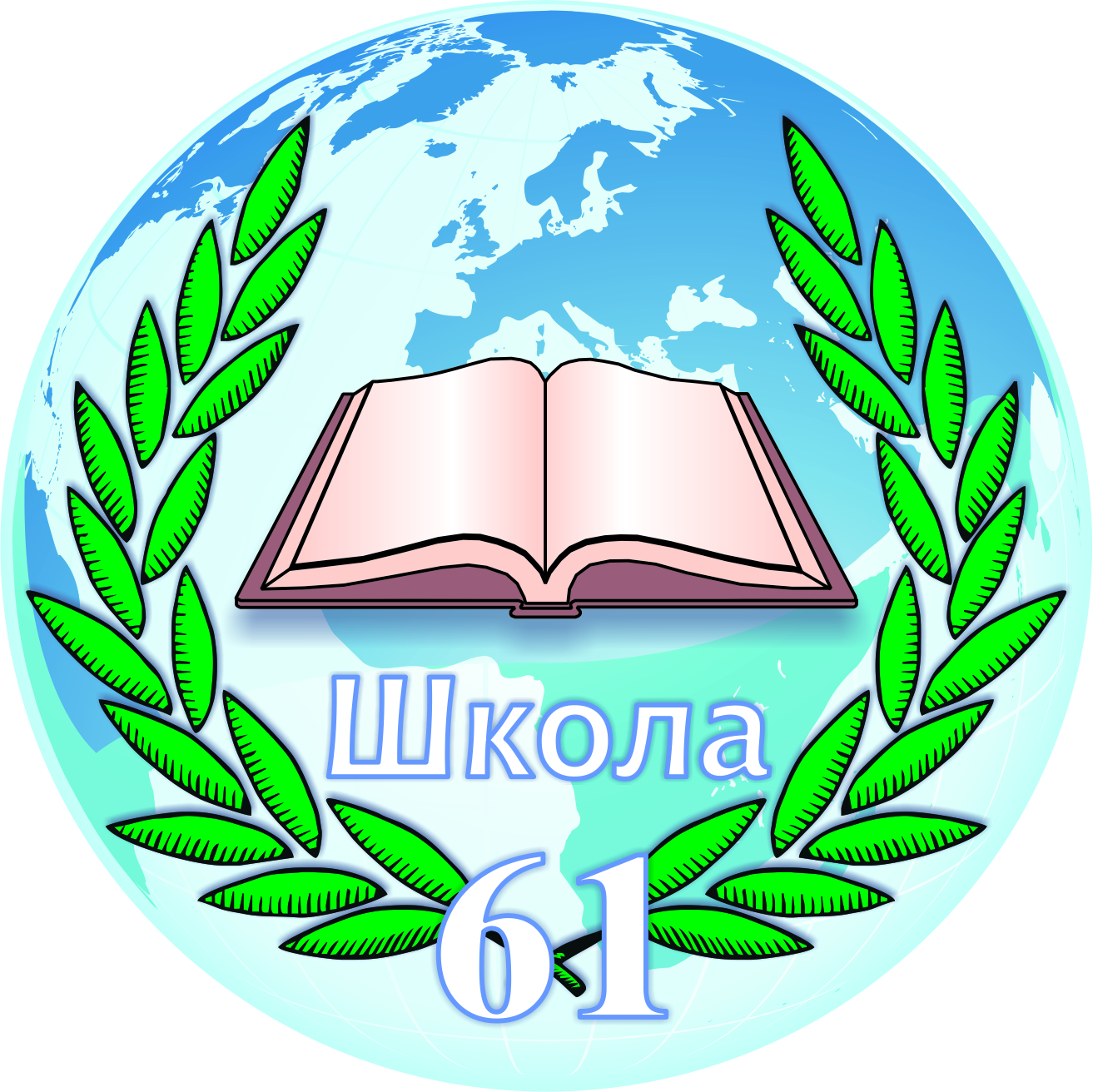 МУНИЦИПАЛЬНОЕ БЮДЖЕТНОЕ ОБЩЕОБРАЗОВАТЕЛЬНОЕ УЧРЕЖДЕНИЕ«СРЕДНЯЯ ОБЩЕОБРАЗОВАТЕЛЬНАЯ ШКОЛА №61»Г. КЕМЕРОВО УЛ. САРЫГИНА, 40 А т. 21-37-17; 28-96-01 ИНН 4209012157; КПП 420501001; ОГРН 1034205010586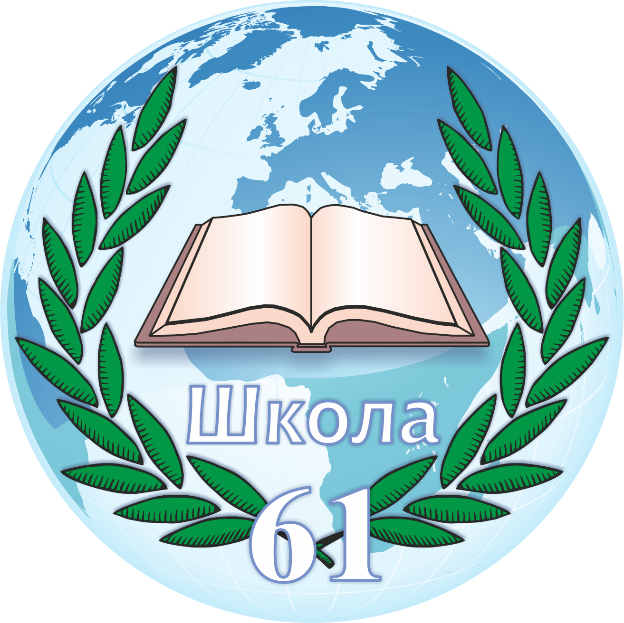 Целью воспитательной работы школы в 2018- 2019 учебном году является:совершенствование воспитательной деятельности, способствующей развитию нравственной, физически здоровой личности, способной к творчеству и самоопределению.Задачи воспитательной работы:Совершенствовать систему воспитательной работы в классных коллективах;Приобщение школьников к ведущим духовным ценностям своего народа, к его национальной культуре, языку, традициям и обычаям;Способствовать формированию у обучающихся таких качеств, как долг, ответственность, любовь и уважение к традициям своей родины, страны, народным героям;Поддерживать творческую активность учащихся во всех сферах деятельности, активизировать работу ученического самоуправления;Продолжить работу, направленную на сохранение и укрепление здоровья обучающихся, привитие им навыков здорового образа жизни, на профилактику правонарушений, преступлений несовершеннолетними;Создать условия для выстраивания системы воспитания в школе на основе гуманизации и личностно-ориентированного подхода в обучении и воспитании школьников;Продолжить работу по поддержке социальной инициативы, творчества, самостоятельности у школьников через развитие детских общественных движений и органов ученического самоуправления;Дальнейшее развитие и совершенствование системы дополнительного образования в школе;Развитие коммуникативных умений педагогов, работать в системе «учитель – ученик - родитель».Реализация этих целей и задач предполагает: Создание благоприятных условий и возможностей для полноценного развития личности, для охраны здоровья и жизни детей; Создание условий проявления и мотивации творческой активности воспитанников в различных сферах социально значимой деятельности; Развитие системы непрерывного образования; преемственность уровней и ступеней образования; поддержка исследовательской и проектной деятельности; Освоение и использование в практической деятельности новых педагогических технологий и методик воспитательной работы; Развитие различных форм ученического самоуправления;  Дальнейшее развитие и совершенствование системы дополнительного образования в школе; Координация деятельности и взаимодействие всех звеньев воспитательной системы: базового и дополнительного образования, школы и социума, школы и семьи.    Приоритетные направления в воспитательной работе на 2018-2019 учебный год: гражданско-патриотическое воспитание; духовно - нравственное воспитание; экологическое воспитание; спортивно-оздоровительное воспитание; самоуправление в школе и в классе;контроль за воспитательным процессом;профессиональная ориентация и адаптация обучающихся к рынку труда.   Утверждаю:Директор МБОУ СОШ №61Постнова М.В.                                                                                                                 «_» __________ 2018г.СентябрьСентябрьСентябрьКлассыОтветственные1.  Работа с учащимися1.  Работа с учащимися1.  Работа с учащимися.1.1.      Общекультурное направление1.1.      Общекультурное направление1.1.      Общекультурное направление.Модуль "Я и культура"Модуль "Я и культура"Модуль "Я и культура".Торжественная линейка «День Знаний»Торжественная линейка «День Знаний»Торжественная линейка «День Знаний»1-11 кл.ЗДВР Старкова Ю.И.., Классные руководители1.2       Гражданско-патриотическое направление1.2       Гражданско-патриотическое направление1.2       Гражданско-патриотическое направление.Модуль "Патриот"Модуль "Патриот"Модуль "Патриот".«Москва. Кузбасс. Кемерово», в связи с проведением «Дней Москвы» в Кемерово«Москва. Кузбасс. Кемерово», в связи с проведением «Дней Москвы» в Кемерово«Москва. Кузбасс. Кемерово», в связи с проведением «Дней Москвы» в Кемерово3-11 клКлассные руководители, Старкова Ю.И.1.3        Духовно -нравственное направление1.3        Духовно -нравственное направление1.3        Духовно -нравственное направление.Модуль "Я - человек"Модуль "Я - человек"Модуль "Я - человек".Посвящение в первоклассникиПосвящение в первоклассникиПосвящение в первоклассники1 кл.ЗДВР Старкова Ю.И. Классные руководителиРазмещение информации на сайте школы, направленной на формировании у молодежи чувства патриотизма, а также информации этнокультурного характера.Размещение информации на сайте школы, направленной на формировании у молодежи чувства патриотизма, а также информации этнокультурного характера.Размещение информации на сайте школы, направленной на формировании у молодежи чувства патриотизма, а также информации этнокультурного характера.9,11клОтветственный за сайт школы. ЗДВР Старкова Ю.И.1.4   Спортивно - оздоровительное направление1.4   Спортивно - оздоровительное направление1.4   Спортивно - оздоровительное направление.Модуль " Здоровое поколение"Модуль " Здоровое поколение"Модуль " Здоровое поколение".Утренняя гимнастика. Физминутки.Утренняя гимнастика. Физминутки.Утренняя гимнастика. Физминутки.1-4 кл.Классные руководителиСпортивные эстафеты между классами "Ты, он, она - вместе дружная школьная семья" (толерантность)Спортивные эстафеты между классами "Ты, он, она - вместе дружная школьная семья" (толерантность)Спортивные эстафеты между классами "Ты, он, она - вместе дружная школьная семья" (толерантность)1-4 кл.Учителя физ. культурыКлассный час "Польза овощей" в рамках конкурса "Осенняя фантазия"Классный час "Польза овощей" в рамках конкурса "Осенняя фантазия"Классный час "Польза овощей" в рамках конкурса "Осенняя фантазия"1-4 кл.Классные руководителиРабота с учащимися и родителями по организации горячего питания.Работа с учащимися и родителями по организации горячего питания.Работа с учащимися и родителями по организации горячего питания.1-11 кл.Классные руководителиРабота по программе "Будь здоров"Работа по программе "Будь здоров"Работа по программе "Будь здоров"5-6 кл.Классные руководителиУчастие в антинаркотической акции "Классный час" (По отдельному плану)Участие в антинаркотической акции "Классный час" (По отдельному плану)Участие в антинаркотической акции "Классный час" (По отдельному плану)1-11 кл.ЗДВР Старкова Ю.И.  Классные руководителиИндивидуальные беседы с обучающимися, состоящими на внутришкольном учете и учете инспекции, с учениками, чьи семьи находятся в социально-опасном положении.Индивидуальные беседы с обучающимися, состоящими на внутришкольном учете и учете инспекции, с учениками, чьи семьи находятся в социально-опасном положении.Индивидуальные беседы с обучающимися, состоящими на внутришкольном учете и учете инспекции, с учениками, чьи семьи находятся в социально-опасном положении.5-11 кл.Социальный педагог, школьный психологСпортивные соревнования «Мы за здоровый образ жизни»Спортивные соревнования «Мы за здоровый образ жизни»Спортивные соревнования «Мы за здоровый образ жизни»5-8 кл.Учителя физ. культурыКлассный час «Почему мы должны говорить о СПИДЕ».  Просмотр социальных видеороликов о ВИЧ - инфекцииКлассный час «Почему мы должны говорить о СПИДЕ».  Просмотр социальных видеороликов о ВИЧ - инфекцииКлассный час «Почему мы должны говорить о СПИДЕ».  Просмотр социальных видеороликов о ВИЧ - инфекции8-11 кл.Классные руководителиУроки безопасности. Темы: «Моя дорога к дому» (с приглашением инспектора ГИБДД), «Безопасное поведение в школе и на улице». Проведение инструктажей по БЖУроки безопасности. Темы: «Моя дорога к дому» (с приглашением инспектора ГИБДД), «Безопасное поведение в школе и на улице». Проведение инструктажей по БЖУроки безопасности. Темы: «Моя дорога к дому» (с приглашением инспектора ГИБДД), «Безопасное поведение в школе и на улице». Проведение инструктажей по БЖ1-11 кл.ЗДБЖ Косых А.А. Классные руководителиРеализация программ внеурочной деятельности "Дорожная азбука" и "Школа здоровья"Реализация программ внеурочной деятельности "Дорожная азбука" и "Школа здоровья"Реализация программ внеурочной деятельности "Дорожная азбука" и "Школа здоровья"1-4 кл.Педагоги 1-4 кл.Маршрутная экскурсия «Дорога к школе». Акция.Маршрутная экскурсия «Дорога к школе». Акция.Маршрутная экскурсия «Дорога к школе». Акция.1-3 кл.Классные руководителиОперации «Внимание, дети!» (по отд. плану). Вклеивание в дневники детей маршрутного листа "Дорога к дому" и работа с ним.Операции «Внимание, дети!» (по отд. плану). Вклеивание в дневники детей маршрутного листа "Дорога к дому" и работа с ним.Операции «Внимание, дети!» (по отд. плану). Вклеивание в дневники детей маршрутного листа "Дорога к дому" и работа с ним.1-11 кл.ЗДВР Старкова Ю.И.  ЗДБЖ Косых А.А.Классный час "Терроризм. Как не стать жертвой терроризма". Урок "Трагедия в Беслане", посвященный Дню солидарности в борьбе с терроризмом.Классный час "Терроризм. Как не стать жертвой терроризма". Урок "Трагедия в Беслане", посвященный Дню солидарности в борьбе с терроризмом.Классный час "Терроризм. Как не стать жертвой терроризма". Урок "Трагедия в Беслане", посвященный Дню солидарности в борьбе с терроризмом.8-11 кл.Классные руководителиРеализация программы внеурочной деятельности  "Будь здоров!"Реализация программы внеурочной деятельности  "Будь здоров!"Реализация программы внеурочной деятельности  "Будь здоров!"5 кл.Классные руководителиПроведение занятий по теме « Правила поведения при срабатывании  сирен, передач сигналов оповещения
Плановая тренировочная эвакуация.Проведение занятий по теме « Правила поведения при срабатывании  сирен, передач сигналов оповещения
Плановая тренировочная эвакуация.Проведение занятий по теме « Правила поведения при срабатывании  сирен, передач сигналов оповещения
Плановая тренировочная эвакуация.1-11 кл.ЗДБЖ Косых А.А. Классные руководители1.5      Трудовое воспитание. Профориентационная работа.1.5      Трудовое воспитание. Профориентационная работа.1.5      Трудовое воспитание. Профориентационная работа..Модуль "Я и труд"Модуль "Я и труд"Модуль "Я и труд".Классные часы на темы :"Мир моих интересов."Классные часы на темы :"Мир моих интересов."Классные часы на темы :"Мир моих интересов."1-4 кл.Классные руководителиЭкскурсии в учебные заведения (По плану)Экскурсии в учебные заведения (По плану)Экскурсии в учебные заведения (По плану)9-11 кл.Классные руководители. ЗДВР Старкова Ю.И.Классные часы на темы: "Кто я? "Классные часы на темы: "Кто я? "Классные часы на темы: "Кто я? "5 кл.Классные руководителиКлассные часы: "Какой я? Мои достоинства и недостатки. ".Классные часы: "Какой я? Мои достоинства и недостатки. ".Классные часы: "Какой я? Мои достоинства и недостатки. ".6 кл.Классные руководителиКлассные часы на темы: "Хочу – могу - надо. Мир профессий."Классные часы на темы: "Хочу – могу - надо. Мир профессий."Классные часы на темы: "Хочу – могу - надо. Мир профессий."7-8 кл.Классные руководители1.6        Экологическое направление1.6        Экологическое направление1.6        Экологическое направление.Модуль " Я и природа"Модуль " Я и природа"Модуль " Я и природа".Экскурсии в Ботанический садЭкскурсии в Ботанический садЭкскурсии в Ботанический сад1-5 кл.Классные руководителиКонкурс осенних букетов и композиций "Осенняя фантазия".Конкурс осенних букетов и композиций "Осенняя фантазия".Конкурс осенних букетов и композиций "Осенняя фантазия".1-4 кл.Руководитель МО нач. кл.Практическая деятельность: озеленение классных кабинетов; посадка цветов, оформление  клумб, обрезка, вырубка деревьев, уборка мусора, перекопка газонов, клумбПрактическая деятельность: озеленение классных кабинетов; посадка цветов, оформление  клумб, обрезка, вырубка деревьев, уборка мусора, перекопка газонов, клумбПрактическая деятельность: озеленение классных кабинетов; посадка цветов, оформление  клумб, обрезка, вырубка деревьев, уборка мусора, перекопка газонов, клумб5-11 кл.Классные руководителиКонкурс фоторабот «Природа в объективе»Конкурс фоторабот «Природа в объективе»Конкурс фоторабот «Природа в объективе»7-11 кл.ЗДВР Старкова Ю.И.1.7     Социальное направление1.7     Социальное направление1.7     Социальное направление.Акция "Чистый двор"Акция "Чистый двор"Акция "Чистый двор"5-11 кл. Доборович Т.А.Выпуск газеты "Планета 61", посвященного 1 сентябряВыпуск газеты "Планета 61", посвященного 1 сентябряВыпуск газеты "Планета 61", посвященного 1 сентября8-11 кл.Старкова Ю.И.1.8   Общеинтеллектуальное направление1.8   Общеинтеллектуальное направление1.8   Общеинтеллектуальное направление.Определение контингента и составление плана работы по организации исследовательской деятельности учащихся.Определение контингента и составление плана работы по организации исследовательской деятельности учащихся.Определение контингента и составление плана работы по организации исследовательской деятельности учащихся.1-11 кл.ПедагогиШкольный этап Всероссийской олимпиады среди обучающихся 5-11 клШкольный этап Всероссийской олимпиады среди обучающихся 5-11 клШкольный этап Всероссийской олимпиады среди обучающихся 5-11 кл5-11 кл.ЗДУВР Кукченко С.В.Определение целей исследовательской работы.Определение целей исследовательской работы.Определение целей исследовательской работы.1-11 кл.Педагоги1.9         Участие в городских и районных мероприятиях, конкурсах.1.9         Участие в городских и районных мероприятиях, конкурсах.1.9         Участие в городских и районных мероприятиях, конкурсах..Участие в градской спартакиаде школьников (Легкоатлетический кросс)Участие в градской спартакиаде школьников (Легкоатлетический кросс)Участие в градской спартакиаде школьников (Легкоатлетический кросс)5-11 кл.Учителя физкультуры1.10   Работа с детьми, склонными к правонарушениям и с требующими особого контроля1.10   Работа с детьми, склонными к правонарушениям и с требующими особого контроля1.10   Работа с детьми, склонными к правонарушениям и с требующими особого контроля.Заседание Совета профилактики "Организация взаимодействия школьных структур по профилактике безнадзорности, правонарушений и преступлений среди несовершеннолетних "Заседание Совета профилактики "Организация взаимодействия школьных структур по профилактике безнадзорности, правонарушений и преступлений среди несовершеннолетних "Заседание Совета профилактики "Организация взаимодействия школьных структур по профилактике безнадзорности, правонарушений и преступлений среди несовершеннолетних "1-11 кл.Совет профилактики2.     Работа с родителями учащихся2.     Работа с родителями учащихся2.     Работа с родителями учащихся.Родительские собрания "Адаптация детей. План работы на год. Безопасность детей"Родительские собрания "Адаптация детей. План работы на год. Безопасность детей"Родительские собрания "Адаптация детей. План работы на год. Безопасность детей"1, 5 клКлассные руководителиБеседы с родителями: "Здоровый ребёнок – ребёнок со здоровой
психикой", "Правильное питание".Беседы с родителями: "Здоровый ребёнок – ребёнок со здоровой
психикой", "Правильное питание".Беседы с родителями: "Здоровый ребёнок – ребёнок со здоровой
психикой", "Правильное питание".1-4 кл.Классные руководителиУчастие родителей в конкурсе "Осенние фантазии"Участие родителей в конкурсе "Осенние фантазии"Участие родителей в конкурсе "Осенние фантазии"1-4 кл.Классные руководителиСоциологический опрос родителей по вопросам обеспечения БДД.Социологический опрос родителей по вопросам обеспечения БДД.Социологический опрос родителей по вопросам обеспечения БДД.1-4 кл.ЗДБЖ Косых А.А.3.     Работа  коллектива школы3.     Работа  коллектива школы3.     Работа  коллектива школы.Сбор заявлений о сопровождении детей в школу и обратно. Составление социального паспорта класса. Написание плана воспитательной работы на год. Выявление занятости выпускников 9х, 11х классов.Сбор заявлений о сопровождении детей в школу и обратно. Составление социального паспорта класса. Написание плана воспитательной работы на год. Выявление занятости выпускников 9х, 11х классов.Сбор заявлений о сопровождении детей в школу и обратно. Составление социального паспорта класса. Написание плана воспитательной работы на год. Выявление занятости выпускников 9х, 11х классов.9,11клКлассные руководителиСоставление социального паспорта школы. Рейды на микроучастке школы по выявлению не обучающихся. Консультативная помощь по социальным вопросам.Составление социального паспорта школы. Рейды на микроучастке школы по выявлению не обучающихся. Консультативная помощь по социальным вопросам.Составление социального паспорта школы. Рейды на микроучастке школы по выявлению не обучающихся. Консультативная помощь по социальным вопросам.1-11 кл.Соц. ПедагогОрганизация выставки «Толерантность» в школьной библиотеке. Оформление информационного стенда «Международный день толерантности»Организация выставки «Толерантность» в школьной библиотеке. Оформление информационного стенда «Международный день толерантности»Организация выставки «Толерантность» в школьной библиотеке. Оформление информационного стенда «Международный день толерантности»1-11 кл.БиблиотекарьМониторинг уровня физической подготовленности учащихся на начало учебного года.Мониторинг уровня физической подготовленности учащихся на начало учебного года.Мониторинг уровня физической подготовленности учащихся на начало учебного года.1-11 кл.МедработникОформление информационных стендов, классных уголков, уголков безопасности.Оформление информационных стендов, классных уголков, уголков безопасности.Оформление информационных стендов, классных уголков, уголков безопасности.1-11 кл.Классные руководители. Психолог. ЗДБЖ. ЗДВР.ЗДУВР. Социальный педагог3.1  Работа методических объединений классных руководителей3.1  Работа методических объединений классных руководителей3.1  Работа методических объединений классных руководителей.МО 1-4 классы № 1 "1. Составление графика дежурства. 2. Составление графика посещения городских семинаров. 3. Организация работы предметных кружков.МО 1-4 классы № 1 "1. Составление графика дежурства. 2. Составление графика посещения городских семинаров. 3. Организация работы предметных кружков.МО 1-4 классы № 1 "1. Составление графика дежурства. 2. Составление графика посещения городских семинаров. 3. Организация работы предметных кружков.1-4 кл.Руководитель МО4. Контрольно - диагностическая деятельность.4. Контрольно - диагностическая деятельность.4. Контрольно - диагностическая деятельность..Оформление документов в КДН по учащимся, не приступившим к занятиям.Оформление документов в КДН по учащимся, не приступившим к занятиям.Оформление документов в КДН по учащимся, не приступившим к занятиям.…..ЗДВР Старкова Ю.И.Выявление детей "группы риска". Составление социального паспорта школы.Выявление детей "группы риска". Составление социального паспорта школы.Выявление детей "группы риска". Составление социального паспорта школы.…..ЗДВР Старкова Ю.И.Проверка  планов  воспитательной работы.Проверка  планов  воспитательной работы.Проверка  планов  воспитательной работы.…..ЗДВР Старкова Ю.И.Проверка журналов инструктажей класса по ТБПроверка журналов инструктажей класса по ТБПроверка журналов инструктажей класса по ТБ…..ЗДБЖ Косых А.А.ОктябрьОктябрьОктябрь.1.  Работа с учащимися1.  Работа с учащимися1.  Работа с учащимися.1.1.      Общекультурное направление1.1.      Общекультурное направление1.1.      Общекультурное направление.Модуль "Я и культура"Модуль "Я и культура"Модуль "Я и культура".Праздничный концерт "С днем рождения, любимая школа!"(Юбилей 25 лет)Праздничный концерт "С днем рождения, любимая школа!"(Юбилей 25 лет)Праздничный концерт "С днем рождения, любимая школа!"(Юбилей 25 лет)1-11 кл.ЗДВР Старкова Ю.И.., Классные руководителиВокальный конкурс "Голос Школы"Вокальный конкурс "Голос Школы"Вокальный конкурс "Голос Школы"1-11 кл.ЗДВР Старкова Ю.И, Классные руководители1.2       Гражданско-патриотическое направление1.2       Гражданско-патриотическое направление1.2       Гражданско-патриотическое направление.Модуль "Патриот"Модуль "Патриот"Модуль "Патриот".1.3        Духовно -нравственное направление1.3        Духовно -нравственное направление1.3        Духовно -нравственное направление.Модуль "Я - человек"Модуль "Я - человек"Модуль "Я - человек".Конкурс фотографий в номинациях «Я и мой любимый учитель(наставник)», 
«Один день из жизни в школе»Конкурс фотографий в номинациях «Я и мой любимый учитель(наставник)», 
«Один день из жизни в школе»Конкурс фотографий в номинациях «Я и мой любимый учитель(наставник)», 
«Один день из жизни в школе»1-11 кл.ЗДВР Старкова Ю.И. Классные руководителиТематический классный час "Наши любимые бабушки и дедушки"Тематический классный час "Наши любимые бабушки и дедушки"Тематический классный час "Наши любимые бабушки и дедушки"1-4 кл.Классные руководителиКонкурс фотографий в номинациях «Я и мой любимый учитель(наставник)», 
«Один день из жизни в школе»Конкурс фотографий в номинациях «Я и мой любимый учитель(наставник)», 
«Один день из жизни в школе»Конкурс фотографий в номинациях «Я и мой любимый учитель(наставник)», 
«Один день из жизни в школе»1-11 кл.ЗДВР Старкова Ю.И. Классные руководителиТематический классный час "Уважай старость!"Тематический классный час "Уважай старость!"Тематический классный час "Уважай старость!"5-11 кл.Классные руководителиКонкурс плакатов «Пожелания любимой школе»Конкурс плакатов «Пожелания любимой школе»Конкурс плакатов «Пожелания любимой школе»1-11 кл.ЗДВР Старкова Ю.И. Классные руководителиКонкурс видеопоздравлений любимой школеКонкурс видеопоздравлений любимой школеКонкурс видеопоздравлений любимой школе5-11 кл.ЗДВР Старкова Ю.И. Классные руководителиТематический классный час "Как научиться жить без конфликтов" (толерантность)Тематический классный час "Как научиться жить без конфликтов" (толерантность)Тематический классный час "Как научиться жить без конфликтов" (толерантность)5-11 кл.Классные руководителиКлассные часы правовой направленности: «Я – гражданин России», «Преступление и наказание», «Действие и бездействие», «Права ребенка в современном мире. Гарантии прав ребенка» и т.д.Классные часы правовой направленности: «Я – гражданин России», «Преступление и наказание», «Действие и бездействие», «Права ребенка в современном мире. Гарантии прав ребенка» и т.д.Классные часы правовой направленности: «Я – гражданин России», «Преступление и наказание», «Действие и бездействие», «Права ребенка в современном мире. Гарантии прав ребенка» и т.д.5-8 кл.Классные руководителиКлассные часы о нравственном воспитании
личности на темы: «Что такое порядочность», «Что значит быть принципиальным», «Что такое цель жизни», «Любовь и дружба. Свобода половых отношений», «Взрослая жизнь – взрослая ответственность» и т.д.Классные часы о нравственном воспитании
личности на темы: «Что такое порядочность», «Что значит быть принципиальным», «Что такое цель жизни», «Любовь и дружба. Свобода половых отношений», «Взрослая жизнь – взрослая ответственность» и т.д.Классные часы о нравственном воспитании
личности на темы: «Что такое порядочность», «Что значит быть принципиальным», «Что такое цель жизни», «Любовь и дружба. Свобода половых отношений», «Взрослая жизнь – взрослая ответственность» и т.д.9-11 кл.Классные руководители1.4   Спортивно - оздоровительное направление1.4   Спортивно - оздоровительное направление1.4   Спортивно - оздоровительное направление.Модуль " Здоровое поколение"Модуль " Здоровое поколение"Модуль " Здоровое поколение".Подготовка и сдача СТК «ГТЗО» (по отдельному плану)Подготовка и сдача СТК «ГТЗО» (по отдельному плану)Подготовка и сдача СТК «ГТЗО» (по отдельному плану)1-11 кл.Учителя физ. культурыПервенство школы по мини – футболу.Первенство школы по мини – футболу.Первенство школы по мини – футболу.5-8 кл.Учителя физ. культурыВыпуск газеты « В здоровом теле – здоровый дух.»Выпуск газеты « В здоровом теле – здоровый дух.»Выпуск газеты « В здоровом теле – здоровый дух.»6-8 кл.Классные руководителиЕдиный городской урок по правильному питанию.Единый городской урок по правильному питанию.Единый городской урок по правильному питанию.1-11 кл.ЗДВР Старкова Ю.И. Классные руководителиБеседа «Рациональное питание и здоровье школьников. Гигиена питания»Беседа «Рациональное питание и здоровье школьников. Гигиена питания»Беседа «Рациональное питание и здоровье школьников. Гигиена питания»5-9 кл.Классные руководителиАнтинаркотическая акция "Призывник"Антинаркотическая акция "Призывник"Антинаркотическая акция "Призывник"10-11 кл.ЗДВР Старкова Ю.И.Работа по программе "Будь здоров"Работа по программе "Будь здоров"Работа по программе "Будь здоров"5-6 кл.Классные руководителиРабота по программе "Школа здоровья"Работа по программе "Школа здоровья"Работа по программе "Школа здоровья"1-4 кл.Классные руководителиРейд «Наши дети и улица»Рейд «Наши дети и улица»Рейд «Наши дети и улица»5-11 кл.Социальный педагогИндивидуальные беседы с обучающимися, состоящими на внутришкольном учете и учете инспекции, с учениками, чьи семьи находятся в социально-опасном положении.Индивидуальные беседы с обучающимися, состоящими на внутришкольном учете и учете инспекции, с учениками, чьи семьи находятся в социально-опасном положении.Индивидуальные беседы с обучающимися, состоящими на внутришкольном учете и учете инспекции, с учениками, чьи семьи находятся в социально-опасном положении.5-11 кл.Социальный педагог, школьный психологАнкетирование учащихся, для определения уровня начальных знаний о ВИЧ  - инфекцииАнкетирование учащихся, для определения уровня начальных знаний о ВИЧ  - инфекцииАнкетирование учащихся, для определения уровня начальных знаний о ВИЧ  - инфекции8-11 кл.Классные руководителиПлановая учебная эвакуация учащихся и персонала по сигналу «Обнаружение взрывного устройства».   Операция "Каникулы" (по отдельному плану).Плановая учебная эвакуация учащихся и персонала по сигналу «Обнаружение взрывного устройства».   Операция "Каникулы" (по отдельному плану).Плановая учебная эвакуация учащихся и персонала по сигналу «Обнаружение взрывного устройства».   Операция "Каникулы" (по отдельному плану).1-11 кл.ЗДБЖ Косых А.А. Классные руководителиКлассный час "Безопасные осенние каникулы. Я один дома"Классный час "Безопасные осенние каникулы. Я один дома"Классный час "Безопасные осенние каникулы. Я один дома"1-4 кл.Классные руководителиРеализация программ внеурочной деятельности "Дорожная азбука" и "Школа здоровья". Проведение инструктажа по технике безопасности  на каникулахРеализация программ внеурочной деятельности "Дорожная азбука" и "Школа здоровья". Проведение инструктажа по технике безопасности  на каникулахРеализация программ внеурочной деятельности "Дорожная азбука" и "Школа здоровья". Проведение инструктажа по технике безопасности  на каникулах1-4 кл.Педагоги 1-4 кл. Классные руководителиУчастие в районных и городских мероприятиях по ПДД (по плану ЦДТ)Участие в районных и городских мероприятиях по ПДД (по плану ЦДТ)Участие в районных и городских мероприятиях по ПДД (по плану ЦДТ)2-8 кл.ЗДВР Старкова Ю.И.Беседы по безопасности на дорогах с приглашением работника ГИБДД "Безопасная дорога"Беседы по безопасности на дорогах с приглашением работника ГИБДД "Безопасная дорога"Беседы по безопасности на дорогах с приглашением работника ГИБДД "Безопасная дорога"1-11 кл.ЗДБЖ Косых А.А.Конкурс игр по ПДД "Добрая дорога". Ежедневные беседы с учащимися по правилам безопасности жизнедеятельности .Конкурс игр по ПДД "Добрая дорога". Ежедневные беседы с учащимися по правилам безопасности жизнедеятельности .Конкурс игр по ПДД "Добрая дорога". Ежедневные беседы с учащимися по правилам безопасности жизнедеятельности .1-11 кл.ЗДВР Старкова Ю.И. Косых А.А., Классные руководителиКлассный час "Системы оповещения при пожаре. Эвакуация при пожаре, паника. Средства пожаротушения"Классный час "Системы оповещения при пожаре. Эвакуация при пожаре, паника. Средства пожаротушения"Классный час "Системы оповещения при пожаре. Эвакуация при пожаре, паника. Средства пожаротушения"5-11 кл.Классные руководителиРеализация программы внеурочной деятельности «Будь здоров!" Реализация программы внеурочной деятельности «Будь здоров!" Реализация программы внеурочной деятельности «Будь здоров!" 5,6 клКлассные руководители1.5      Трудовое воспитание. Профориентационная работа.1.5      Трудовое воспитание. Профориентационная работа.1.5      Трудовое воспитание. Профориентационная работа..Модуль "Я и труд"Модуль "Я и труд"Модуль "Я и труд".Классные часы на темы:". Все работы хороши – выбирай на вкус."Классные часы на темы:". Все работы хороши – выбирай на вкус."Классные часы на темы:". Все работы хороши – выбирай на вкус."1-4 кл.Классные руководителиКлассный час : "
Какие факторы оказывают значительное внимание на выбор профессии.  
"Классный час : "
Какие факторы оказывают значительное внимание на выбор профессии.  
"Классный час : "
Какие факторы оказывают значительное внимание на выбор профессии.  
"9-11 кл.Классные руководителиЭкскурсии в учебные заведения (По плану)Экскурсии в учебные заведения (По плану)Экскурсии в учебные заведения (По плану)9-11 кл.Классные руководители. ЗДВР Старкова Ю.И.Экскурсии на предприятия , на места работы родителей.Экскурсии на предприятия , на места работы родителей.Экскурсии на предприятия , на места работы родителей.2-8 кл.Классные руководителиКлассные часы на темы: " Что такое хорошо и что такое плохо. "Классные часы на темы: " Что такое хорошо и что такое плохо. "Классные часы на темы: " Что такое хорошо и что такое плохо. "5 кл.Классные руководителиКлассные часы: "Укрощение эмоция. ".Классные часы: "Укрощение эмоция. ".Классные часы: "Укрощение эмоция. ".6 кл.Классные руководителиКлассные часы на темы: "Хочу – могу - надо. Мир профессий. Рассказы о профессиях. Профориентационная игра «Пришельцы». Профориентационная игра «три судьбы». Игра «Ассоциация». Исследование Internet-возможностей"Классные часы на темы: "Хочу – могу - надо. Мир профессий. Рассказы о профессиях. Профориентационная игра «Пришельцы». Профориентационная игра «три судьбы». Игра «Ассоциация». Исследование Internet-возможностей"Классные часы на темы: "Хочу – могу - надо. Мир профессий. Рассказы о профессиях. Профориентационная игра «Пришельцы». Профориентационная игра «три судьбы». Игра «Ассоциация». Исследование Internet-возможностей"7-8 кл.Классные руководители1.6        Экологическое направление1.6        Экологическое направление1.6        Экологическое направление.Модуль " Я и природа"Модуль " Я и природа"Модуль " Я и природа".Экологическая акция "Летопись добрых дел по сохранению природы" (по отдельному плану)Экологическая акция "Летопись добрых дел по сохранению природы" (по отдельному плану)Экологическая акция "Летопись добрых дел по сохранению природы" (по отдельному плану)1-11 кл.ЗДВР Старкова Ю.И.  Классные руководителиПроектная деятельность, экологическое направление.Проектная деятельность, экологическое направление.Проектная деятельность, экологическое направление.5-11 кл.Классные руководители. Учителя предметники Экологическая акция «Мусору нет!» Экологическая акция «Мусору нет!» Экологическая акция «Мусору нет!»5-11 кл.ЗДВР Старкова Ю.И. Классные руководители1.7     Социальное направление1.7     Социальное направление1.7     Социальное направление.Расклеивание поздравительных "День пожилого человека" открыток на подъезды микроучастка Расклеивание поздравительных "День пожилого человека" открыток на подъезды микроучастка Расклеивание поздравительных "День пожилого человека" открыток на подъезды микроучастка 6-11 кл.ЗДВР Старкова Ю.И. Классные руководителиАкция "Визит вежливости", поздравление подшефных ветеранов с Днем учителя и Международным днем пожилых людей                Акция "Визит вежливости", поздравление подшефных ветеранов с Днем учителя и Международным днем пожилых людей                Акция "Визит вежливости", поздравление подшефных ветеранов с Днем учителя и Международным днем пожилых людей                5-11 кл.ЗДВР Старкова Ю.И. Классные руководителиВыпуск газеты "Планета 61"Выпуск газеты "Планета 61"Выпуск газеты "Планета 61"8-11 кл.Старкова Ю.И. 1.8   Общеинтеллектуальное направление1.8   Общеинтеллектуальное направление1.8   Общеинтеллектуальное направление.Работа над черновиком.  Систематизация материала.Работа над черновиком.  Систематизация материала.Работа над черновиком.  Систематизация материала.1-11 кл.Педагоги1.9         Участие в городских и районных мероприятиях, конкурсах.1.9         Участие в городских и районных мероприятиях, конкурсах.1.9         Участие в городских и районных мероприятиях, конкурсах..Участие в городской экологической акции "Летопись добрых дел по сохранению природы" (по отдельному плану)Участие в городской экологической акции "Летопись добрых дел по сохранению природы" (по отдельному плану)Участие в городской экологической акции "Летопись добрых дел по сохранению природы" (по отдельному плану)1-11 кл.ЗДВР Старкова Ю.И. Классные руководителиФотоконкурс «Мой Мир»Фотоконкурс «Мой Мир»Фотоконкурс «Мой Мир»1-11 кл.ЗДВР Старкова Ю.И. Классные руководителиУчастие в областной поисково-краеведческой конференции "Живи,  Кузнецкая земля!"Участие в областной поисково-краеведческой конференции "Живи,  Кузнецкая земля!"Участие в областной поисково-краеведческой конференции "Живи,  Кузнецкая земля!"5-11 кл.Педагоги Участие в городском конкурсе видеороликов «Эко-взгляд» Участие в городском конкурсе видеороликов «Эко-взгляд» Участие в городском конкурсе видеороликов «Эко-взгляд»5-11 кл.ЗДВР Старкова Ю.И.1.10   Работа с детьми, склонными к правонарушениям и с требующими особого контроля1.10   Работа с детьми, склонными к правонарушениям и с требующими особого контроля1.10   Работа с детьми, склонными к правонарушениям и с требующими особого контроля.Заседание Совета профилактики "О повышении родительской ответственности за воспитание детей"Заседание Совета профилактики "О повышении родительской ответственности за воспитание детей"Заседание Совета профилактики "О повышении родительской ответственности за воспитание детей"1-11 кл.Совет профилактикиБеседы инспекторов ГИБДД и ОПДН с учащимися - нарушителями и их родителями.Беседы инспекторов ГИБДД и ОПДН с учащимися - нарушителями и их родителями.Беседы инспекторов ГИБДД и ОПДН с учащимися - нарушителями и их родителями.1-11 кл.ЗДБЖ Косых А.А., ЗДВР Старкова Ю.И.2.     Работа с родителями учащихся2.     Работа с родителями учащихся2.     Работа с родителями учащихся.Общешкольные и классные родительские собрания: "Итоги 2015-2016 учебного года. Безопасность ребенка. Система работы школы по предупреждению правонарушений».        Заседание общешкольного родительского комитета.Общешкольные и классные родительские собрания: "Итоги 2015-2016 учебного года. Безопасность ребенка. Система работы школы по предупреждению правонарушений».        Заседание общешкольного родительского комитета.Общешкольные и классные родительские собрания: "Итоги 2015-2016 учебного года. Безопасность ребенка. Система работы школы по предупреждению правонарушений».        Заседание общешкольного родительского комитета.1-11 кл.Директор Постнова М.В.Лекторий для родителей «Личная гигиена и распорядок дня, двигательный режим школьника»Лекторий для родителей «Личная гигиена и распорядок дня, двигательный режим школьника»Лекторий для родителей «Личная гигиена и распорядок дня, двигательный режим школьника»1-4 кл.Классные руководителиКонсультации для родителей по вопросам физического воспитания детей в семье, закаливания и укрепления их здоровьяКонсультации для родителей по вопросам физического воспитания детей в семье, закаливания и укрепления их здоровьяКонсультации для родителей по вопросам физического воспитания детей в семье, закаливания и укрепления их здоровья1-6 кл.Классные руководителиРодительские собрания  с просмотр обучающего, профилактического фильма «Как и зачем говорить с подростком о ВИЧ – инфекции»Родительские собрания  с просмотр обучающего, профилактического фильма «Как и зачем говорить с подростком о ВИЧ – инфекции»Родительские собрания  с просмотр обучающего, профилактического фильма «Как и зачем говорить с подростком о ВИЧ – инфекции»9-11 кл.Классные руководители Родительское собрание «Готовность родителей к кризисам своих детей»  Родительское собрание «Готовность родителей к кризисам своих детей»  Родительское собрание «Готовность родителей к кризисам своих детей» 5-8 кл.Классные руководители3.     Работа  коллектива школы 3.     Работа  коллектива школы 3.     Работа  коллектива школы .Оформление "Папки классного руководителя", внесение изменений и корректировка. Работа по занятости учащихся во внеурочное время.Оформление "Папки классного руководителя", внесение изменений и корректировка. Работа по занятости учащихся во внеурочное время.Оформление "Папки классного руководителя", внесение изменений и корректировка. Работа по занятости учащихся во внеурочное время.1-11 кл.Классные руководители Индивидуальная работа с подростками "группы риска". Выставки тематической литературы: «Права человека и права ребенка». Консультативная помощь по социальным вопросам.  Индивидуальная работа с подростками "группы риска". Выставки тематической литературы: «Права человека и права ребенка». Консультативная помощь по социальным вопросам.  Индивидуальная работа с подростками "группы риска". Выставки тематической литературы: «Права человека и права ребенка». Консультативная помощь по социальным вопросам. 1-11 кл.Соц. ПедагогДиагностика комфортности обучения в первом классе.Диагностика комфортности обучения в первом классе.Диагностика комфортности обучения в первом классе.1 кл.ПсихологСдачи отчет по итогам первой четвертиСдачи отчет по итогам первой четвертиСдачи отчет по итогам первой четверти1-11 кл.Классные руководители3.1  Работа методических объединений классных руководителей3.1  Работа методических объединений классных руководителей3.1  Работа методических объединений классных руководителей.4. Контрольно - диагностическая деятельность.4. Контрольно - диагностическая деятельность.4. Контрольно - диагностическая деятельность..Занятость обучающихся во внеурочное времяЗанятость обучающихся во внеурочное времяЗанятость обучающихся во внеурочное время…..ЗДВР Старкова Ю.И.Составление совместного плана работы с ОПДН.Составление совместного плана работы с ОПДН.Составление совместного плана работы с ОПДН.…..ЗДВР Старкова Ю.И.НоябрьНоябрьНоябрь.1.  Работа с учащимися1.  Работа с учащимися1.  Работа с учащимися.1.1.      Общекультурное направление 1.1.      Общекультурное направление 1.1.      Общекультурное направление . Модуль "Я и культура" Модуль "Я и культура" Модуль "Я и культура".День матери День матери День матери 1-11 кл.ЗДВР Старкова Ю.И  Классные руководители1.2       Гражданско-патриотическое направление1.2       Гражданско-патриотическое направление1.2       Гражданско-патриотическое направление. Модуль "Патриот" Модуль "Патриот" Модуль "Патриот". Урок города «Он-марьевский  и поступью, и родом…», к 100-летию со дня рождения  поэта В.Д. Федорова Урок города «Он-марьевский  и поступью, и родом…», к 100-летию со дня рождения  поэта В.Д. Федорова Урок города «Он-марьевский  и поступью, и родом…», к 100-летию со дня рождения  поэта В.Д. Федорова1-11 кл.ЗДВР Старкова Ю.И. Классные руководителиУрок мужества, посвященный Дню героев РоссииУрок мужества, посвященный Дню героев РоссииУрок мужества, посвященный Дню героев России9-11 кл.ЗДВР Старкова Ю.И. Классные руководители1.3        Духовно -нравственное направление1.3        Духовно -нравственное направление1.3        Духовно -нравственное направление.Модуль "Я - человек"Модуль "Я - человек"Модуль "Я - человек".Конкурс стихов "Мама, милая мама..."Конкурс стихов "Мама, милая мама..."Конкурс стихов "Мама, милая мама..."2-8 кл.Классные руководителиКонкурс фотографий "Я и моя любимая мамочка"Конкурс фотографий "Я и моя любимая мамочка"Конкурс фотографий "Я и моя любимая мамочка"1-11 кл.Классные руководителиКонкурс аппликаций "Открытка ко Дню матери"Конкурс аппликаций "Открытка ко Дню матери"Конкурс аппликаций "Открытка ко Дню матери"1-4 кл.Классные руководителиВыпуск поздравительных плакатов, посвященных Дню материВыпуск поздравительных плакатов, посвященных Дню материВыпуск поздравительных плакатов, посвященных Дню матери5-9 кл.Классные руководители Классный час «Все мы разные, но все мы заслуживаем счастья» (Профилактика экстремизма) Классный час «Все мы разные, но все мы заслуживаем счастья» (Профилактика экстремизма) Классный час «Все мы разные, но все мы заслуживаем счастья» (Профилактика экстремизма)1-4 кл.Классные руководители Классный час «Богатое многообразие мировых культур» (профилактика экстремизма) Классный час «Богатое многообразие мировых культур» (профилактика экстремизма) Классный час «Богатое многообразие мировых культур» (профилактика экстремизма)5-11 кл.Классные руководители1.4   Спортивно - оздоровительное направление1.4   Спортивно - оздоровительное направление1.4   Спортивно - оздоровительное направление.Модуль " Здоровое поколение"Модуль " Здоровое поколение"Модуль " Здоровое поколение".Подготовка и сдача СТК «ГТЗО» (по отдельному плану)Подготовка и сдача СТК «ГТЗО» (по отдельному плану)Подготовка и сдача СТК «ГТЗО» (по отдельному плану)1-11 кл.Учителя физ. культурыУтренняя гимнастика. Физминутки.Утренняя гимнастика. Физминутки.Утренняя гимнастика. Физминутки.1-4 кл.Классные руководителиСпортивные соревнования с элементами игр народов мира (толерантность)Спортивные соревнования с элементами игр народов мира (толерантность)Спортивные соревнования с элементами игр народов мира (толерантность)1-6 кл.Учителя физ. культурыИнструктаж по технике безопасности на  занятиях физкультурой и спортомИнструктаж по технике безопасности на  занятиях физкультурой и спортомИнструктаж по технике безопасности на  занятиях физкультурой и спортом1-11 кл.Учителя физ. культурыПрезидентские состязания (каникулы)Президентские состязания (каникулы)Президентские состязания (каникулы)5-6 кл.Учителя физ. культурыКонкурс рисунков  на тему «Если хочешь быть здоров- правильно питайся!»Конкурс рисунков  на тему «Если хочешь быть здоров- правильно питайся!»Конкурс рисунков  на тему «Если хочешь быть здоров- правильно питайся!»1-4 кл.ЗДВР Старкова Ю.И. Классные руководителиКлассный час "Мы за здоровый образ жизни!"  с применением материалов официального сайта ФСКН России "Интернет урок"Классный час "Мы за здоровый образ жизни!"  с применением материалов официального сайта ФСКН России "Интернет урок"Классный час "Мы за здоровый образ жизни!"  с применением материалов официального сайта ФСКН России "Интернет урок"5-11 кл.ЗДВР Старкова Ю.И. Классные руководителиБеседы с учащимися  «Береги своё здоровье»Беседы с учащимися  «Береги своё здоровье»Беседы с учащимися  «Береги своё здоровье»9-11 кл.Классные руководителиАнкетирование учащихся: - Школьное питание: качество и разнообразие обедов - За что скажем поварам спасибо?Анкетирование учащихся: - Школьное питание: качество и разнообразие обедов - За что скажем поварам спасибо?Анкетирование учащихся: - Школьное питание: качество и разнообразие обедов - За что скажем поварам спасибо?7-11 кл.Классные руководителиРабота по программе "Будь здоров"Работа по программе "Будь здоров"Работа по программе "Будь здоров"5-6 кл.Классные руководителиИндивидуальные беседы с обучающимися, состоящими на внутришкольном учете и учете инспекции, с учениками, чьи семьи находятся в социально-опасном положении.Индивидуальные беседы с обучающимися, состоящими на внутришкольном учете и учете инспекции, с учениками, чьи семьи находятся в социально-опасном положении.Индивидуальные беседы с обучающимися, состоящими на внутришкольном учете и учете инспекции, с учениками, чьи семьи находятся в социально-опасном положении.5-11 кл.Социальный педагог, школьный психологВстреча учащихся с врачом наркологом «Наркомания, алкоголизм и подросток» (индивидуальная беседа с обучающимися группы «риска»)Встреча учащихся с врачом наркологом «Наркомания, алкоголизм и подросток» (индивидуальная беседа с обучающимися группы «риска»)Встреча учащихся с врачом наркологом «Наркомания, алкоголизм и подросток» (индивидуальная беседа с обучающимися группы «риска»)8-11 кл.ЗДВР Старкова Ю.И.  Классные руководителиКонкурс плакатов, газет, слоганов «Знать, чтобы жить!»Конкурс плакатов, газет, слоганов «Знать, чтобы жить!»Конкурс плакатов, газет, слоганов «Знать, чтобы жить!»8-11 кл.ЗДВР Старкова Ю.И.Реализация программы внеурочной деятельности «Будь здоров!" Реализация программы внеурочной деятельности «Будь здоров!" Реализация программы внеурочной деятельности «Будь здоров!" 5,6 клКлассные руководителиКлассный час "Чтобы не ссориться с огнем"Классный час "Чтобы не ссориться с огнем"Классный час "Чтобы не ссориться с огнем"1-4 кл.Классные руководителиУчастие в районных и городских мероприятиях по ПДД (по плану ЦДТ)Участие в районных и городских мероприятиях по ПДД (по плану ЦДТ)Участие в районных и городских мероприятиях по ПДД (по плану ЦДТ)1-11 кл.ЗДВР Старкова Ю.И. Реализация программ внеурочной деятельности "Дорожная азбука" и "Школа здоровья"Реализация программ внеурочной деятельности "Дорожная азбука" и "Школа здоровья"Реализация программ внеурочной деятельности "Дорожная азбука" и "Школа здоровья"1-4 кл.Педагоги 1-4 кл Классный час "Ураганы, бури и смерчи. Действия населения при угрозе возникновения и во время ураганов, бурь и смерчей." Классный час "Ураганы, бури и смерчи. Действия населения при угрозе возникновения и во время ураганов, бурь и смерчей." Классный час "Ураганы, бури и смерчи. Действия населения при угрозе возникновения и во время ураганов, бурь и смерчей."6-8 кл.Классные руководителиЕжедневные беседы с учащимися по правилам безопасности жизнедеятельности .Ежедневные беседы с учащимися по правилам безопасности жизнедеятельности .Ежедневные беседы с учащимися по правилам безопасности жизнедеятельности .1-11 кл.Классные руководители Классный час "Производственные аварии и катастрофы". Классный час "Производственные аварии и катастрофы". Классный час "Производственные аварии и катастрофы".8-11 кл.Классные руководителиКлассный час " Терроризм. Признаки наличия взрывных устройств."Классный час " Терроризм. Признаки наличия взрывных устройств."Классный час " Терроризм. Признаки наличия взрывных устройств."6-8 кл.Классные руководители1.5      Трудовое воспитание. Профориентационная работа.1.5      Трудовое воспитание. Профориентационная работа.1.5      Трудовое воспитание. Профориентационная работа..Модуль "Я и труд"Модуль "Я и труд"Модуль "Я и труд".Классные часы на темы :"Профессии наших родителей."Классные часы на темы :"Профессии наших родителей."Классные часы на темы :"Профессии наших родителей."1-4 кл.Классные руководителиЭкскурсии в учебные заведения (По плану)Экскурсии в учебные заведения (По плану)Экскурсии в учебные заведения (По плану)9-11 кл.Классные руководители. ЗДВР Старкова Ю.И.Классные часы на темы: "Я чувствую, значит, существую. Внимание и память."Классные часы на темы: "Я чувствую, значит, существую. Внимание и память."Классные часы на темы: "Я чувствую, значит, существую. Внимание и память."5 кл.Классные руководителиПроведение диагностических методик  с целью выявления у школьников особенностей развития самооценки, профессиональной направленностиПроведение диагностических методик  с целью выявления у школьников особенностей развития самооценки, профессиональной направленностиПроведение диагностических методик  с целью выявления у школьников особенностей развития самооценки, профессиональной направленности10-11 кл.Школьный психолог Классные часы: "Тип мышления. Профессиональные склонности. ".Классные часы: "Тип мышления. Профессиональные склонности. ".Классные часы: "Тип мышления. Профессиональные склонности. ".6 кл.Классные руководителиКлассные часы на темы: " Рассказы о профессиях. "Классные часы на темы: " Рассказы о профессиях. "Классные часы на темы: " Рассказы о профессиях. "7-8 кл.Классные руководители1.6        Экологическое направление1.6        Экологическое направление1.6        Экологическое направление.Модуль " Я и природа"Модуль " Я и природа"Модуль " Я и природа".Участие в городских экологических конкурсах (по плану города)Участие в городских экологических конкурсах (по плану города)Участие в городских экологических конкурсах (по плану города)1-11 кл.Классные руководители ЗДВР Старкова Ю.И. Проектная деятельность, экологическое направление.Проектная деятельность, экологическое направление.Проектная деятельность, экологическое направление.5-11 кл.Классные руководители. Учителя предметникиАкция "Сохрани экологию Кузбасса! " (изготовление и распространение экологических листовок)Акция "Сохрани экологию Кузбасса! " (изготовление и распространение экологических листовок)Акция "Сохрани экологию Кузбасса! " (изготовление и распространение экологических листовок)11 кл.Классные руководители ЗДВР Старкова Ю.И. 1.7     Социальное направление1.7     Социальное направление1.7     Социальное направление.1.8   Общеинтеллектуальное направление1.8   Общеинтеллектуальное направление1.8   Общеинтеллектуальное направление.Муниципальный этап Всероссийской олимпиады школьников среди обучающихся 7-11 кл.Муниципальный этап Всероссийской олимпиады школьников среди обучающихся 7-11 кл.Муниципальный этап Всероссийской олимпиады школьников среди обучающихся 7-11 кл.5-11 кл.ЗДУВР Кукченко С.В.Подготовка к публичному выступлению на школьной научной конференции.Подготовка к публичному выступлению на школьной научной конференции.Подготовка к публичному выступлению на школьной научной конференции.1-11 кл.Педагоги1.9         Участие в городских и районных мероприятиях, конкурсах.1.9         Участие в городских и районных мероприятиях, конкурсах.1.9         Участие в городских и районных мероприятиях, конкурсах..Участие в городской экологической акции "Помоги птице зимой"Участие в городской экологической акции "Помоги птице зимой"Участие в городской экологической акции "Помоги птице зимой"1-4 кл.ЗДВР Старкова Ю.И. Классные руководителиУчастие в конкурсе по правилам дорожного движения "Мама, папа, я - ЮИДовская семья"Участие в конкурсе по правилам дорожного движения "Мама, папа, я - ЮИДовская семья"Участие в конкурсе по правилам дорожного движения "Мама, папа, я - ЮИДовская семья"1-6 кл.ЗДБЖ Косых А.А.Участие в городской спартакиаде школьников (волейбол)Участие в городской спартакиаде школьников (волейбол)Участие в городской спартакиаде школьников (волейбол)8-11 кл.Учителя физкультуры1.10   Работа с детьми, склонными к правонарушениям и с требующими особого контроля1.10   Работа с детьми, склонными к правонарушениям и с требующими особого контроля1.10   Работа с детьми, склонными к правонарушениям и с требующими особого контроля.Заседание Совета профилактики "Взаимодействие школы с другими субъектами профилактики по вопросам предотвращения административных правонарушений среди обучающихся"Заседание Совета профилактики "Взаимодействие школы с другими субъектами профилактики по вопросам предотвращения административных правонарушений среди обучающихся"Заседание Совета профилактики "Взаимодействие школы с другими субъектами профилактики по вопросам предотвращения административных правонарушений среди обучающихся"1-11 кл.Совет профилактики2.     Работа с родителями учащихся2.     Работа с родителями учащихся2.     Работа с родителями учащихся.Совместное патрулирование родителями, инспекторов ПДД, учащимися и педагогами пешеходного перехода у школы.Совместное патрулирование родителями, инспекторов ПДД, учащимися и педагогами пешеходного перехода у школы.Совместное патрулирование родителями, инспекторов ПДД, учащимися и педагогами пешеходного перехода у школы.1-6 кл.ЗДБЖ Косых А.А.Общешкольные родительские собрания "Итоговая аттестация"Общешкольные родительские собрания "Итоговая аттестация"Общешкольные родительские собрания "Итоговая аттестация"9,11клДиректор Постнова М.В.Родительский лекторий «Вредные привычки ребенка. Как им противостоять?» Родительский лекторий «Вредные привычки ребенка. Как им противостоять?» Родительский лекторий «Вредные привычки ребенка. Как им противостоять?» 1-4 кл.Классные руководителиБеседы с родителями (законными представителями) «Организация профилактической работы по ВИЧ – инфекции»Беседы с родителями (законными представителями) «Организация профилактической работы по ВИЧ – инфекции»Беседы с родителями (законными представителями) «Организация профилактической работы по ВИЧ – инфекции»10-11 кл.Классные руководители3.     Работа  с коллектива школы 3.     Работа  с коллектива школы 3.     Работа  с коллектива школы .Диагностическая работа с целью исследования личностных свойств толерантности у учащихся.Диагностическая работа с целью исследования личностных свойств толерантности у учащихся.Диагностическая работа с целью исследования личностных свойств толерантности у учащихся.1-11 кл.Соц. ПедагогАнкетирование родителей первоклассников для оценки адаптации детей в школе.Анкетирование родителей первоклассников для оценки адаптации детей в школе.Анкетирование родителей первоклассников для оценки адаптации детей в школе.1 кл.Психолог3.1  Работа методических объединений классных руководителей3.1  Работа методических объединений классных руководителей3.1  Работа методических объединений классных руководителей.МО 1-4 классы № 2 «Анализ работы за 1 четверть».МО 1-4 классы № 2 «Анализ работы за 1 четверть».МО 1-4 классы № 2 «Анализ работы за 1 четверть».1-4 кл.Руководитель МОМО 5-11 классы №2 "1. Зона ответственности классного руководителя «Взаимодействие с семьей». 2. Круглый стол «Методы работы классного руководителя с семьей»
3. Организационные вопросы."МО 5-11 классы №2 "1. Зона ответственности классного руководителя «Взаимодействие с семьей». 2. Круглый стол «Методы работы классного руководителя с семьей»
3. Организационные вопросы."МО 5-11 классы №2 "1. Зона ответственности классного руководителя «Взаимодействие с семьей». 2. Круглый стол «Методы работы классного руководителя с семьей»
3. Организационные вопросы."5-11 кл.Руководитель МО4. Контрольно - диагностическая деятельность.4. Контрольно - диагностическая деятельность.4. Контрольно - диагностическая деятельность..Контроль работы классных руководителей по профилактики ДТПКонтроль работы классных руководителей по профилактики ДТПКонтроль работы классных руководителей по профилактики ДТП…..ЗДВР Старкова Ю.И.Контроль по преемственности 5 классыКонтроль по преемственности 5 классыКонтроль по преемственности 5 классы…..ЗДВР Старкова Ю.И.ДекабрьДекабрьДекабрь.1.  Работа с учащимися1.  Работа с учащимися1.  Работа с учащимися.1.1.      Общекультурное направление 1.1.      Общекультурное направление 1.1.      Общекультурное направление . Модуль "Я и культура" Модуль "Я и культура" Модуль "Я и культура".Концертная программа "Новогодняя сказка"Концертная программа "Новогодняя сказка"Концертная программа "Новогодняя сказка"1-4 кл.Классные руководители Концертная программа "Голубой Огонёк" Концертная программа "Голубой Огонёк" Концертная программа "Голубой Огонёк"5-11 кл.ЗДВР Старкова Ю.И., Классные руководители.  Модуль "Патриот" Модуль "Патриот" Модуль "Патриот".1.3        Духовно -нравственное направление1.3        Духовно -нравственное направление1.3        Духовно -нравственное направление.Модуль "Я - человек"Модуль "Я - человек"Модуль "Я - человек".Конкурс "Новогоднняя игрушка"Конкурс "Новогоднняя игрушка"Конкурс "Новогоднняя игрушка"1-11 кл.ЗДВР Старкова Ю.И. Классные руководителиТематическая беседа "День Конституции Российской Федерации"Тематическая беседа "День Конституции Российской Федерации"Тематическая беседа "День Конституции Российской Федерации"5-11 кл.Классные руководители1.4   Спортивно - оздоровительное направление1.4   Спортивно - оздоровительное направление1.4   Спортивно - оздоровительное направление.Модуль " Здоровое поколение"Модуль " Здоровое поколение"Модуль " Здоровое поколение".Подготовка и сдача СТК «ГТЗО» (по отдельному плану)Подготовка и сдача СТК «ГТЗО» (по отдельному плану)Подготовка и сдача СТК «ГТЗО» (по отдельному плану)1-11 кл.Учителя физ. культурыУтренняя гимнастика. Физминутки.Утренняя гимнастика. Физминутки.Утренняя гимнастика. Физминутки.1-11 кл.Классные руководителиТренинг, анкетирование "Курить или жить? "Тренинг, анкетирование "Курить или жить? "Тренинг, анкетирование "Курить или жить? "5-11 кл.Классные руководителиУроки-практикумы для девочек «Столовый этикет». Уроки-практикумы для девочек «Столовый этикет». Уроки-практикумы для девочек «Столовый этикет». 5-9 кл.Классные руководителиРабота по программе "Будь здоров"Работа по программе "Будь здоров"Работа по программе "Будь здоров"5-6 кл.Классные руководителиВстречи обучающихся с инспектором по делам несовершеннолетних Встречи обучающихся с инспектором по делам несовершеннолетних Встречи обучающихся с инспектором по делам несовершеннолетних 5-6 кл.Зам. директора по БЖ Косых А.А.Городская акция "Мы против СПИДа и наркотиков"Городская акция "Мы против СПИДа и наркотиков"Городская акция "Мы против СПИДа и наркотиков"8-11 кл.ЗДВР Старкова Ю.И. Реализация программ внеурочной деятельности "Дорожная азбука" и "Школа здоровья"Реализация программ внеурочной деятельности "Дорожная азбука" и "Школа здоровья"Реализация программ внеурочной деятельности "Дорожная азбука" и "Школа здоровья"1-4 кл.Педагоги 1-4 клТБ на зимних каникулах. ТБ на ёлке.ТБ на зимних каникулах. ТБ на ёлке.ТБ на зимних каникулах. ТБ на ёлке.1-11 кл.Классные руководителиРеализация программы внеурочной деятельности «Будь здоров!" Реализация программы внеурочной деятельности «Будь здоров!" Реализация программы внеурочной деятельности «Будь здоров!" 5,6 клКлассные руководителиОперации «Каникулы» (по отд. плану)Операции «Каникулы» (по отд. плану)Операции «Каникулы» (по отд. плану)1-11 кл.ЗДВР Старкова Ю.И. Ежедневные беседы с учащимися по правилам безопасности жизнедеятельности .Ежедневные беседы с учащимися по правилам безопасности жизнедеятельности .Ежедневные беседы с учащимися по правилам безопасности жизнедеятельности .1-11 кл.Классные руководителиУрок безопасности "Пожар"Урок безопасности "Пожар"Урок безопасности "Пожар"1-4 кл.ЗДБЖ Косых А.А. Классные руководители.Классный час "Осторожно  гололед"Классный час "Осторожно  гололед"Классный час "Осторожно  гололед"1-11 кл.Классные руководители Классный час "Пожары и взрывы. Правила безопасного поведения при пожарах и взрывах". Классный час "Пожары и взрывы. Правила безопасного поведения при пожарах и взрывах". Классный час "Пожары и взрывы. Правила безопасного поведения при пожарах и взрывах".9-11 кл.Классные руководители1.5      Трудовое воспитание. Профориентационная работа.1.5      Трудовое воспитание. Профориентационная работа.1.5      Трудовое воспитание. Профориентационная работа..Модуль "Я и труд"Модуль "Я и труд"Модуль "Я и труд".Классные часы на темы:"Профессии наших родителей. "Классные часы на темы:"Профессии наших родителей. "Классные часы на темы:"Профессии наших родителей. "1-4 кл.Классные руководителиЭкскурсии на предприятия , на места работы родителей.Экскурсии на предприятия , на места работы родителей.Экскурсии на предприятия , на места работы родителей.2-8 кл.Классные руководителиКлассные часы на темы: "Как развивать способности. Что я знаю о профессиях. Азы правильного выбора"Классные часы на темы: "Как развивать способности. Что я знаю о профессиях. Азы правильного выбора"Классные часы на темы: "Как развивать способности. Что я знаю о профессиях. Азы правильного выбора"5 кл.Классные руководителиКлассные часы: "Мыслитель или художник? Формула профессий. ".Классные часы: "Мыслитель или художник? Формула профессий. ".Классные часы: "Мыслитель или художник? Формула профессий. ".6 кл.Классные руководителиКлассные часы на темы: "Хочу – могу - надо. Мир профессий. Рассказы о профессиях. Классные часы на темы: "Хочу – могу - надо. Мир профессий. Рассказы о профессиях. Классные часы на темы: "Хочу – могу - надо. Мир профессий. Рассказы о профессиях. 7-8 кл.Классные руководители1.6        Экологическое направление1.6        Экологическое направление1.6        Экологическое направление.Модуль " Я и природа"Модуль " Я и природа"Модуль " Я и природа".Участие в городских экологических конкурсах (по плану города)Участие в городских экологических конкурсах (по плану города)Участие в городских экологических конкурсах (по плану города)1-11 кл.Классные руководители ЗДВР Старкова Ю.И. Проектная деятельность, экологическое направление.Проектная деятельность, экологическое направление.Проектная деятельность, экологическое направление.5-11 кл.Классные руководители. Учителя предметники1.7     Социальное направление1.7     Социальное направление1.7     Социальное направление.Адресная помощь ветеранам педагогического труда, поздравление с праздником.Адресная помощь ветеранам педагогического труда, поздравление с праздником.Адресная помощь ветеранам педагогического труда, поздравление с праздником.5-11 кл.ЗДВР Старкова Ю.И.  Классные руководителиВыпуск газеты "Планета 61"Выпуск газеты "Планета 61"Выпуск газеты "Планета 61"8-11 кл.Старкова Ю.И. Выступление отряда ЮИД "ГИБДД" перед первоклассниками.Выступление отряда ЮИД "ГИБДД" перед первоклассниками.Выступление отряда ЮИД "ГИБДД" перед первоклассниками.1-2 кл.Отряд ЮИД "ГИБДД"Выступление отряда "ЮИД" перед учащимися начальных классовВыступление отряда "ЮИД" перед учащимися начальных классовВыступление отряда "ЮИД" перед учащимися начальных классов1-6 кл.Кружок ЮИД1.8   Общеинтеллектуальное направление1.8   Общеинтеллектуальное направление1.8   Общеинтеллектуальное направление.Муниципальный этап Всероссийской олимпиады школьников среди обучающихся 7-11 кл.Муниципальный этап Всероссийской олимпиады школьников среди обучающихся 7-11 кл.Муниципальный этап Всероссийской олимпиады школьников среди обучающихся 7-11 кл.5-11 кл.ЗДУВР Кукченко С.В.Проведение интеллектуальных марафонов в рамках предметных недель.Проведение интеллектуальных марафонов в рамках предметных недель.Проведение интеллектуальных марафонов в рамках предметных недель.1-11 кл.Педагоги1.9         Участие в городских и районных мероприятиях, конкурсах.1.9         Участие в городских и районных мероприятиях, конкурсах.1.9         Участие в городских и районных мероприятиях, конкурсах..Городской конкурс по знанию правил дорожного движения среди младших школьников "Юный пешеход"Городской конкурс по знанию правил дорожного движения среди младших школьников "Юный пешеход"Городской конкурс по знанию правил дорожного движения среди младших школьников "Юный пешеход"3-4 кл.ЗДБЖ Косых А.А.1.10   Работа с детьми, склонными к правонарушениям и с требующими особого контроля1.10   Работа с детьми, склонными к правонарушениям и с требующими особого контроля1.10   Работа с детьми, склонными к правонарушениям и с требующими особого контроля.Заседание Совета профилактики "Употребление ПАВ: профилактика , признаки употребления , способы борьбы"Заседание Совета профилактики "Употребление ПАВ: профилактика , признаки употребления , способы борьбы"Заседание Совета профилактики "Употребление ПАВ: профилактика , признаки употребления , способы борьбы"1-11 кл.Совет профилактики2.     Работа с родителями учащихся2.     Работа с родителями учащихся2.     Работа с родителями учащихся.Заседание общешкольного родительского комитета.Заседание общешкольного родительского комитета.Заседание общешкольного родительского комитета.1-11 кл.Директор Постнова М.В.Родительское собрание «Курительные смеси» , "Итоги второй четверти"Родительское собрание «Курительные смеси» , "Итоги второй четверти"Родительское собрание «Курительные смеси» , "Итоги второй четверти"9-11 кл.Классные руководителиРодительское собрания «Воспитание толерантности в семье. Итоги второй четверти».Родительское собрания «Воспитание толерантности в семье. Итоги второй четверти».Родительское собрания «Воспитание толерантности в семье. Итоги второй четверти».1-4 кл.Классные руководители3.     Работа  с коллектива школы 3.     Работа  с коллектива школы 3.     Работа  с коллектива школы .Проведение "Совета профилактики". Подготовка материалов на заседание КДН Центрального района. Индивидуальная работа с подростками "группы риска". Консультативная помощь по социальным вопросам.Проведение "Совета профилактики". Подготовка материалов на заседание КДН Центрального района. Индивидуальная работа с подростками "группы риска". Консультативная помощь по социальным вопросам.Проведение "Совета профилактики". Подготовка материалов на заседание КДН Центрального района. Индивидуальная работа с подростками "группы риска". Консультативная помощь по социальным вопросам.5-11 кл.Соц. ПедагогДиагностика адаптации десятиклассников к обучению в старшей школе.Диагностика адаптации десятиклассников к обучению в старшей школе.Диагностика адаптации десятиклассников к обучению в старшей школе.1-11 кл.ПсихологСдачи отчет по итогам второй четвертиСдачи отчет по итогам второй четвертиСдачи отчет по итогам второй четверти1-11 кл.Классные руководители3.1  Работа методических объединений классных руководителей3.1  Работа методических объединений классных руководителей3.1  Работа методических объединений классных руководителей.4. Контрольно - диагностическая деятельность.4. Контрольно - диагностическая деятельность.4. Контрольно - диагностическая деятельность..Контроль за работой кружков и ГПДКонтроль за работой кружков и ГПДКонтроль за работой кружков и ГПД…..ЗДВР Старкова Ю.И.Анализ работы: "Итоги 1 полугодия"Анализ работы: "Итоги 1 полугодия"Анализ работы: "Итоги 1 полугодия"…..ЗДВР Старкова Ю.И.ЯнварьЯнварьЯнварь.1.  Работа с учащимися1.  Работа с учащимися1.  Работа с учащимися.1.1.      Общекультурное направление 1.1.      Общекультурное направление 1.1.      Общекультурное направление . Модуль "Я и культура" Модуль "Я и культура" Модуль "Я и культура".Конкурс чтецов "Живое слово"Конкурс чтецов "Живое слово"Конкурс чтецов "Живое слово"1-11 кл.1.2       Гражданско-патриотическое направление1.2       Гражданско-патриотическое направление1.2       Гражданско-патриотическое направление. Модуль "Патриот" Модуль "Патриот" Модуль "Патриот".Урок города  «Непокоренный Ленинград», посвященный 75-летию полного освобождения Ленинграда  от фашистской блокады Урок города  «Непокоренный Ленинград», посвященный 75-летию полного освобождения Ленинграда  от фашистской блокады Урок города  «Непокоренный Ленинград», посвященный 75-летию полного освобождения Ленинграда  от фашистской блокады 1-11 кл.ЗДВР Старкова Ю.И . Классные руководителиКлассные часы "Почетные граждане города Кемерово"Классные часы "Почетные граждане города Кемерово"Классные часы "Почетные граждане города Кемерово"1-11 кл.ЗДВР Старкова Ю.И.Конкурс рисунков «Достопримечательности нашего города»Конкурс рисунков «Достопримечательности нашего города»Конкурс рисунков «Достопримечательности нашего города»5-11 кл.ЗДВР Старкова Ю.И.. Классные руководителиУрок города  «Непокоренный Ленинград», посвященный 75-летию полного освобождения Ленинграда  от фашистской блокады Урок города  «Непокоренный Ленинград», посвященный 75-летию полного освобождения Ленинграда  от фашистской блокады Урок города  «Непокоренный Ленинград», посвященный 75-летию полного освобождения Ленинграда  от фашистской блокады 1-11 кл.ЗДВР Старкова Ю.И . Классные руководители1.3        Духовно -нравственное направление1.3        Духовно -нравственное направление1.3        Духовно -нравственное направление.Модуль "Я - человек"Модуль "Я - человек"Модуль "Я - человек".Конкурс сочинений «Все мы разные – в этом наше богатство»Конкурс сочинений «Все мы разные – в этом наше богатство»Конкурс сочинений «Все мы разные – в этом наше богатство»5-8 кл.Учителя литературы.Классные часы о воспитании личности в коллективе на темы: «Правила поведения», «Добро и зло», «Милосердие», «Что такое справедливость и сочувствие», «Что такое уважение и взаимопонимание» и т.д.Классные часы о воспитании личности в коллективе на темы: «Правила поведения», «Добро и зло», «Милосердие», «Что такое справедливость и сочувствие», «Что такое уважение и взаимопонимание» и т.д.Классные часы о воспитании личности в коллективе на темы: «Правила поведения», «Добро и зло», «Милосердие», «Что такое справедливость и сочувствие», «Что такое уважение и взаимопонимание» и т.д.1-4 кл.Классные руководителиКлассные часы о воспитании личности в
коллективе на темы: «Законы жизни школьного коллектива», «Что такое порядочность», «Правила доверия», «Конфликты в коллективе и способы их разрешения» и т.д.Классные часы о воспитании личности в
коллективе на темы: «Законы жизни школьного коллектива», «Что такое порядочность», «Правила доверия», «Конфликты в коллективе и способы их разрешения» и т.д.Классные часы о воспитании личности в
коллективе на темы: «Законы жизни школьного коллектива», «Что такое порядочность», «Правила доверия», «Конфликты в коллективе и способы их разрешения» и т.д.5-8 кл.Классные руководители1.4   Спортивно - оздоровительное направление1.4   Спортивно - оздоровительное направление1.4   Спортивно - оздоровительное направление.Модуль " Здоровое поколение"Модуль " Здоровое поколение"Модуль " Здоровое поколение".Утренняя гимнастика. Физминутки.Утренняя гимнастика. Физминутки.Утренняя гимнастика. Физминутки.1-4 кл.Классные руководителиИнструктаж по технике безопасности на  занятиях физкультурой и спортомИнструктаж по технике безопасности на  занятиях физкультурой и спортомИнструктаж по технике безопасности на  занятиях физкультурой и спортом1-11 кл.Учителя физ. культурыКонкурс стихов "Вкусная и полезная еда"Конкурс стихов "Вкусная и полезная еда"Конкурс стихов "Вкусная и полезная еда"1-4 кл.ЗДВР Старкова Ю.И. Классные руководителиРабота по программе "Будь здоров"Работа по программе "Будь здоров"Работа по программе "Будь здоров"5-6 кл.Классные руководителиОформление информационного стенда  «О вреде наркотиков»Оформление информационного стенда  «О вреде наркотиков»Оформление информационного стенда  «О вреде наркотиков»5-11 кл.Социальный педагог, школьный психологРеализация программ внеурочной деятельности "Дорожная азбука" и "Школа здоровья"Реализация программ внеурочной деятельности "Дорожная азбука" и "Школа здоровья"Реализация программ внеурочной деятельности "Дорожная азбука" и "Школа здоровья"1-4 кл.Педагоги 1-4 клБеседа "Безопасные зоны эвакуации людей". Беседа "Безопасные зоны эвакуации людей". Беседа "Безопасные зоны эвакуации людей". 2-4 кл.Классные руководителиПлановая учебная эвакуация учащихся и персонала по сигналу «Обнаружение  взрывного устройства».Плановая учебная эвакуация учащихся и персонала по сигналу «Обнаружение  взрывного устройства».Плановая учебная эвакуация учащихся и персонала по сигналу «Обнаружение  взрывного устройства».1-11 кл.ЗДБЖ Косых А.А. Ежедневные беседы с учащимися по правилам безопасности жизнедеятельности .Ежедневные беседы с учащимися по правилам безопасности жизнедеятельности .Ежедневные беседы с учащимися по правилам безопасности жизнедеятельности .1-11 кл.Классные руководители«Уроки безопасности» с приглашением работника ГИБДД. Посещение автогородка«Уроки безопасности» с приглашением работника ГИБДД. Посещение автогородка«Уроки безопасности» с приглашением работника ГИБДД. Посещение автогородка1-11 кл.ЗДБЖ Косых А.А. Классный час "Чрезвычайные ситуации природного характера и защита населения от их последствий" Классный час "Чрезвычайные ситуации природного характера и защита населения от их последствий" Классный час "Чрезвычайные ситуации природного характера и защита населения от их последствий"6-11 кл.Классные руководителиКонкурс плакатов, буклетов "Правила поведения при землетрясении и наводнении"Конкурс плакатов, буклетов "Правила поведения при землетрясении и наводнении"Конкурс плакатов, буклетов "Правила поведения при землетрясении и наводнении"5-11 кл.ЗДБЖ Косых А.А. Классные руководителиРеализация программы внеурочной деятельности  "Будь здоров!" и "ЮИД"Реализация программы внеурочной деятельности  "Будь здоров!" и "ЮИД"Реализация программы внеурочной деятельности  "Будь здоров!" и "ЮИД"5,6 клПедагоги 5,6 кл1.5      Трудовое воспитание. Профориентационная работа.1.5      Трудовое воспитание. Профориентационная работа.1.5      Трудовое воспитание. Профориентационная работа..Модуль "Я и труд"Модуль "Я и труд"Модуль "Я и труд".Классные часы на темы :Путь в профессию начинается в школе."Классные часы на темы :Путь в профессию начинается в школе."Классные часы на темы :Путь в профессию начинается в школе."1-4 кл.Классные руководителиЭкскурсии в учебные заведения (По плану)Экскурсии в учебные заведения (По плану)Экскурсии в учебные заведения (По плану)9-11 кл.Классные руководители. ЗДВР Старкова Ю.И. Классный час : "Что? Где? Когда? Информация о профессиях. ."Классный час : "Что? Где? Когда? Информация о профессиях. ."Классный час : "Что? Где? Когда? Информация о профессиях. ."9-11 кл.Классные руководителиЭкскурсии в учебные заведения (По плану).  Посещение Дня открытых дверей в Центре занятости населения.Экскурсии в учебные заведения (По плану).  Посещение Дня открытых дверей в Центре занятости населения.Экскурсии в учебные заведения (По плану).  Посещение Дня открытых дверей в Центре занятости населения.9-11 кл.Классные руководители. ЗДВР Старкова Ю.И. Классные часы на темы: "Интерес к профессии. Загадки склонности. "Классные часы на темы: "Интерес к профессии. Загадки склонности. "Классные часы на темы: "Интерес к профессии. Загадки склонности. "6 кл.Классные руководителиДиагностическая работа "Профессиональное определение"Диагностическая работа "Профессиональное определение"Диагностическая работа "Профессиональное определение"9,11клШкольный психолог Классные часы: "Какой я? Мои достоинства и недостатки. Укрощение эмоция. ".Классные часы: "Какой я? Мои достоинства и недостатки. Укрощение эмоция. ".Классные часы: "Какой я? Мои достоинства и недостатки. Укрощение эмоция. ".5 кл.Классные руководителиКлассные часы на темы : "На кого учиться?"Классные часы на темы : "На кого учиться?"Классные часы на темы : "На кого учиться?"7-8 кл.Классные руководители1.6        Экологическое направление1.6        Экологическое направление1.6        Экологическое направление.Модуль " Я и природа"Модуль " Я и природа"Модуль " Я и природа".Участие в городских экологических конкурсах (по плану города)Участие в городских экологических конкурсах (по плану города)Участие в городских экологических конкурсах (по плану города)1-11 кл.Классные руководители ЗДВР Старкова Ю.И. Проектная деятельность, экологическое направление.Проектная деятельность, экологическое направление.Проектная деятельность, экологическое направление.5-11 кл.Классные руководители. Учителя предметникиВыставка рисунков "Земля. Природа. Родина. Будущее."Выставка рисунков "Земля. Природа. Родина. Будущее."Выставка рисунков "Земля. Природа. Родина. Будущее."5-11 кл.Учитель ИЗО.  ЗДВР Старкова Ю.И. 1.7     Социальное направление1.7     Социальное направление1.7     Социальное направление.Участие в городской акции "Теплый дом"Участие в городской акции "Теплый дом"Участие в городской акции "Теплый дом"1-11 кл.ЗДВР Старкова Ю.И. 1.8   Общеинтеллектуальное направление1.8   Общеинтеллектуальное направление1.8   Общеинтеллектуальное направление.Интеллектуальная игра "Умники и умницы"Интеллектуальная игра "Умники и умницы"Интеллектуальная игра "Умники и умницы"1-6 кл.ЗДУВР Кукченко С.В.Участие в региональном этапе олимпиады школьников Участие в региональном этапе олимпиады школьников Участие в региональном этапе олимпиады школьников 8-11 кл.ЗДУВР Кукченко С.В.Школьный тур городской олимпиады младших школьников Школьный тур городской олимпиады младших школьников Школьный тур городской олимпиады младших школьников 1-4 кл.ЗДУВР Кукченко С.В.1.9         Участие в городских и районных мероприятиях, конкурсах.1.9         Участие в городских и районных мероприятиях, конкурсах.1.9         Участие в городских и районных мероприятиях, конкурсах..Участие в городской поисково-краеведческой игре "Колесо истории"Участие в городской поисково-краеведческой игре "Колесо истории"Участие в городской поисково-краеведческой игре "Колесо истории"5-11 кл.Педагоги1.10   Работа с детьми, склонными к правонарушениям и с требующими особого контроля1.10   Работа с детьми, склонными к правонарушениям и с требующими особого контроля1.10   Работа с детьми, склонными к правонарушениям и с требующими особого контроля.Заседание Совета профилактики "Проблемы во взаимоотношениях участников образовательных отношений по вопросам антивитального поведения"Заседание Совета профилактики "Проблемы во взаимоотношениях участников образовательных отношений по вопросам антивитального поведения"Заседание Совета профилактики "Проблемы во взаимоотношениях участников образовательных отношений по вопросам антивитального поведения"1-11 кл.Совет профилактики2.     Работа с родителями учащихся2.     Работа с родителями учащихся2.     Работа с родителями учащихся.Организационное родительское собрание "Подготовка к Выпускному"Организационное родительское собрание "Подготовка к Выпускному"Организационное родительское собрание "Подготовка к Выпускному"9,11клДиректор Постнова М.В.Рейды совместно с родителями по микроучастку школы.Рейды совместно с родителями по микроучастку школы.Рейды совместно с родителями по микроучастку школы.1-11 кл.Социальный педагогИндивидуальные беседы с родителями «Занятость детей «группы риска» в кружках, факультативах»,Индивидуальные беседы с родителями «Занятость детей «группы риска» в кружках, факультативах»,Индивидуальные беседы с родителями «Занятость детей «группы риска» в кружках, факультативах»,5-8 кл.Классные руководители3.     Работа  с коллектива школы 3.     Работа  с коллектива школы 3.     Работа  с коллектива школы .Осуществление контроля за проведением досуга обучающихся , состоящих на учете ОПДН , за их успеваемостью. Индивидуальная работа с подростками "группы риска". Консультативная помощь по социальным вопросам.Осуществление контроля за проведением досуга обучающихся , состоящих на учете ОПДН , за их успеваемостью. Индивидуальная работа с подростками "группы риска". Консультативная помощь по социальным вопросам.Осуществление контроля за проведением досуга обучающихся , состоящих на учете ОПДН , за их успеваемостью. Индивидуальная работа с подростками "группы риска". Консультативная помощь по социальным вопросам.5-11 кл.Соц. ПедагогИндивидуальные консультацииИндивидуальные консультацииИндивидуальные консультации1-11 кл.Психолог3.1  Работа методических объединений классных руководителей3.1  Работа методических объединений классных руководителей3.1  Работа методических объединений классных руководителей.4. Контрольно - диагностическая деятельность.4. Контрольно - диагностическая деятельность.4. Контрольно - диагностическая деятельность..Организация органа самоуправления в классах.Организация органа самоуправления в классах.Организация органа самоуправления в классах.…..ЗДВР Старкова Ю.И.ФевральФевральФевраль.1.  Работа с учащимися1.  Работа с учащимися1.  Работа с учащимися.1.1.      Общекультурное направление 1.1.      Общекультурное направление 1.1.      Общекультурное направление . Модуль "Я и культура" Модуль "Я и культура" Модуль "Я и культура".Эстафета посвященная Дню Защитника ОтечестваЭстафета посвященная Дню Защитника ОтечестваЭстафета посвященная Дню Защитника Отечества1-4 кл.ЗДВР Старкова Ю.И., Классные руководители. Веревочный курс "Февральский десант", посвященный Дню Защитника ОтечестваВеревочный курс "Февральский десант", посвященный Дню Защитника ОтечестваВеревочный курс "Февральский десант", посвященный Дню Защитника Отечества5-11 кл.ЗДВР Старкова Ю.И., Классные руководители. 1.2       Гражданско-патриотическое направление1.2       Гражданско-патриотическое направление1.2       Гражданско-патриотическое направление. Модуль "Патриот" Модуль "Патриот" Модуль "Патриот".Военно-патриотический месячникВоенно-патриотический месячникВоенно-патриотический месячник1-11 кл.ЗДВР Старкова Ю.И. Классные руководителиУроки МужестваУроки МужестваУроки Мужества1-11 кл.ЗДВР Старкова Ю.И. Классные руководителиЭстафета посвященная Дню Защитника ОтечестваЭстафета посвященная Дню Защитника ОтечестваЭстафета посвященная Дню Защитника Отечества1-4 кл.ЗДВР Старкова Ю.И. Конкурс боевых листков Конкурс боевых листков Конкурс боевых листков 8-11 кл.Руководитель музея школы 1.3        Духовно -нравственное направление1.3        Духовно -нравственное направление1.3        Духовно -нравственное направление.Конкурс рисунков " Мой Папа", "Военная техника" Конкурс рисунков " Мой Папа", "Военная техника" Конкурс рисунков " Мой Папа", "Военная техника" 1-4 кл.ЗДВР Старкова Ю.И. Классные руководителиМодуль "Я - человек"Модуль "Я - человек"Модуль "Я - человек".Конкурс плакатов «Сбережём ель!» Конкурс плакатов «Сбережём ель!» Конкурс плакатов «Сбережём ель!» 1-4 кл.ЗДВР Старкова Ю.И. Классные руководители1.4   Спортивно - оздоровительное направление1.4   Спортивно - оздоровительное направление1.4   Спортивно - оздоровительное направление.Модуль " Здоровое поколение"Модуль " Здоровое поколение"Модуль " Здоровое поколение".Утренняя гимнастика. Физминутки.Утренняя гимнастика. Физминутки.Утренняя гимнастика. Физминутки.1-4 кл.Классные руководителиКлассный час диалог "Кушайте на здоровье". Классный час диалог "Кушайте на здоровье". Классный час диалог "Кушайте на здоровье". 1-11 кл.Классные руководителиТурнир рыцарей. Спортивный праздник, посвященный 23 февраля.Турнир рыцарей. Спортивный праздник, посвященный 23 февраля.Турнир рыцарей. Спортивный праздник, посвященный 23 февраля.5-8 кл.Учителя физ. культурыКонкурс стенгазет среди учащихся 5-7 кл. «О вкусной и здоровой пище».Конкурс стенгазет среди учащихся 5-7 кл. «О вкусной и здоровой пище».Конкурс стенгазет среди учащихся 5-7 кл. «О вкусной и здоровой пище».5-8 кл.Классные руководителиУчастие в антинаркотической акции "Классный час" (По отдельному плану)Участие в антинаркотической акции "Классный час" (По отдельному плану)Участие в антинаркотической акции "Классный час" (По отдельному плану)1-11 кл.ЗДВР Старкова Ю.И.  Классные руководителиРабота по программе "Будь здоров"Работа по программе "Будь здоров"Работа по программе "Будь здоров"5-6 кл.Классные руководителиУчастие в антинаркотической акции "Родительский урок" (по отдельному плану)Участие в антинаркотической акции "Родительский урок" (по отдельному плану)Участие в антинаркотической акции "Родительский урок" (по отдельному плану)1-11 кл.ЗДВР Старкова Ю.И. Классные руководителиИндивидуальные беседы с обучающимися, состоящими на внутришкольном учете и учете инспекции, с учениками, чьи семьи находятся в социально-опасном положении.Индивидуальные беседы с обучающимися, состоящими на внутришкольном учете и учете инспекции, с учениками, чьи семьи находятся в социально-опасном положении.Индивидуальные беседы с обучающимися, состоящими на внутришкольном учете и учете инспекции, с учениками, чьи семьи находятся в социально-опасном положении.5-11 кл.Социальный педагог, школьный психологКонкурс плакатов, посвященных «Здоровому образу жизни»Конкурс плакатов, посвященных «Здоровому образу жизни»Конкурс плакатов, посвященных «Здоровому образу жизни»7-8 кл.ЗДВР Старкова Ю.И.  Классные руководителиРеализация программ внеурочной деятельности "Дорожная азбука" и "Школа здоровья"Реализация программ внеурочной деятельности "Дорожная азбука" и "Школа здоровья"Реализация программ внеурочной деятельности "Дорожная азбука" и "Школа здоровья"1-4 кл.Педагоги 1-4 клЕжедневные беседы с учащимися по правилам безопасности жизнедеятельности .Ежедневные беседы с учащимися по правилам безопасности жизнедеятельности .Ежедневные беседы с учащимися по правилам безопасности жизнедеятельности .1-11 кл.Классные руководителиКлассный час "Причины несчастных случаев на улицах и дорогах"Классный час "Причины несчастных случаев на улицах и дорогах"Классный час "Причины несчастных случаев на улицах и дорогах"6-8 кл.Классные руководителиРеализация программы внеурочной деятельности  "Будь здоров!" и "ЮИД"Реализация программы внеурочной деятельности  "Будь здоров!" и "ЮИД"Реализация программы внеурочной деятельности  "Будь здоров!" и "ЮИД"5,6 клПедагоги 5,6 клПервая помощь при порезах, ссадинах и ушибах.Первая помощь при порезах, ссадинах и ушибах.Первая помощь при порезах, ссадинах и ушибах.6-11 кл.Классные руководители«Уроки безопасности» с приглашением работника ГИБДД«Уроки безопасности» с приглашением работника ГИБДД«Уроки безопасности» с приглашением работника ГИБДД1-11 кл.ЗДБЖ Косых А.А.1.5      Трудовое воспитание. Профориентационная работа.1.5      Трудовое воспитание. Профориентационная работа.1.5      Трудовое воспитание. Профориентационная работа..Модуль "Я и труд"Модуль "Я и труд"Модуль "Я и труд".Классные часы на темы:" Моя мечта о будущей профессии. Труд на радость себе и людям"Классные часы на темы:" Моя мечта о будущей профессии. Труд на радость себе и людям"Классные часы на темы:" Моя мечта о будущей профессии. Труд на радость себе и людям"1-4 кл.Классные руководителиЭкскурсии на предприятия , на места работы родителей.Экскурсии на предприятия , на места работы родителей.Экскурсии на предприятия , на места работы родителей.2-8 кл.Классные руководители1.6        Экологическое направление1.6        Экологическое направление1.6        Экологическое направление.Модуль " Я и природа"Модуль " Я и природа"Модуль " Я и природа".Участие в городских экологических конкурсах (по плану города)Участие в городских экологических конкурсах (по плану города)Участие в городских экологических конкурсах (по плану города)1-11 кл.Классные руководители ЗДВР Старкова Ю.И. Проектная деятельность, экологическое направление.Проектная деятельность, экологическое направление.Проектная деятельность, экологическое направление.5-11 кл.Классные руководители. Учителя предметникиВыпуск газеты "Планета 61"Выпуск газеты "Планета 61"Выпуск газеты "Планета 61"8-11 кл.Старкова Ю.И. 1.8   Общеинтеллектуальное направление1.8   Общеинтеллектуальное направление1.8   Общеинтеллектуальное направление.Участие в городском конкурсе исследовательских работ "Первые шаги в науке"Участие в городском конкурсе исследовательских работ "Первые шаги в науке"Участие в городском конкурсе исследовательских работ "Первые шаги в науке"5-11 кл.Педагоги1.9         Участие в городских и районных мероприятиях, конкурсах.1.9         Участие в городских и районных мероприятиях, конкурсах.1.9         Участие в городских и районных мероприятиях, конкурсах..ХIII Городской смотр-конкурс юнармейских отрядов "Лучшие юнармейские отряды - к обелиску Славы"ХIII Городской смотр-конкурс юнармейских отрядов "Лучшие юнармейские отряды - к обелиску Славы"ХIII Городской смотр-конкурс юнармейских отрядов "Лучшие юнармейские отряды - к обелиску Славы"5-11 кл.1.10   Работа с детьми, склонными к правонарушениям и с требующими особого контроля1.10   Работа с детьми, склонными к правонарушениям и с требующими особого контроля1.10   Работа с детьми, склонными к правонарушениям и с требующими особого контроля.Заседание совета профилактики "Деятельность школы по организации занятости обучающихся дополнительным образованием в ОУ"Заседание совета профилактики "Деятельность школы по организации занятости обучающихся дополнительным образованием в ОУ"Заседание совета профилактики "Деятельность школы по организации занятости обучающихся дополнительным образованием в ОУ"1-11 кл.Совет профилактики2.     Работа с родителями учащихся2.     Работа с родителями учащихся2.     Работа с родителями учащихся.Рейды совместно с родителями по микроучастку школы.Рейды совместно с родителями по микроучастку школы.Рейды совместно с родителями по микроучастку школы.1-11 кл.Социальный педагогУчастие родителей в спортивных мероприятияхУчастие родителей в спортивных мероприятияхУчастие родителей в спортивных мероприятиях1-4 кл.Классные руководителиПриглашение родителей на концерт , посвященный "23 февраля" и "8 марта"Приглашение родителей на концерт , посвященный "23 февраля" и "8 марта"Приглашение родителей на концерт , посвященный "23 февраля" и "8 марта"5-11 кл.Классные руководители3.     Работа  с коллектива школы 3.     Работа  с коллектива школы 3.     Работа  с коллектива школы .Осуществление контроля за проведением досуга обучающихся, состоящих на учете ОПДН, за их успеваемостью. Индивидуальная работа с подростками "группы риска". Консультативная помощь по социальным вопросам.Осуществление контроля за проведением досуга обучающихся, состоящих на учете ОПДН, за их успеваемостью. Индивидуальная работа с подростками "группы риска". Консультативная помощь по социальным вопросам.Осуществление контроля за проведением досуга обучающихся, состоящих на учете ОПДН, за их успеваемостью. Индивидуальная работа с подростками "группы риска". Консультативная помощь по социальным вопросам.5-11 кл.Классные руководители3.1  Работа методических объединений классных руководителей3.1  Работа методических объединений классных руководителей3.1  Работа методических объединений классных руководителей.4. Контрольно - диагностическая деятельность.4. Контрольно - диагностическая деятельность.4. Контрольно - диагностическая деятельность..Контроль за проведением профилактической работы с детыми "группы риска", состоящими на учете в ПДН и с детьми с неблагополучных семей.Контроль за проведением профилактической работы с детыми "группы риска", состоящими на учете в ПДН и с детьми с неблагополучных семей.Контроль за проведением профилактической работы с детыми "группы риска", состоящими на учете в ПДН и с детьми с неблагополучных семей.…..ЗДВР Старкова Ю.И.Посещение внеклассных мероприятийПосещение внеклассных мероприятийПосещение внеклассных мероприятий…..ЗДВР Старкова Ю.И.МартМартМарт.1.  Работа с учащимися1.  Работа с учащимися1.  Работа с учащимися.1.1.      Общекультурное направление 1.1.      Общекультурное направление 1.1.      Общекультурное направление . Модуль "Я и культура" Модуль "Я и культура" Модуль "Я и культура". Праздничный  концерт "8 марта" Праздничный  концерт "8 марта" Праздничный  концерт "8 марта"1-11 кл.ЗДВР Старкова Ю.И, Классные руководителиФестиваль ДружбыФестиваль ДружбыФестиваль Дружбы1-11 кл.ЗДВР Старкова Ю.И, Классные руководители"Мисс весна-2018" "Мисс весна-2018" "Мисс весна-2018" 5-11 кл.ЗДВР Старкова Ю.И., Классные руководители. 1.2       Гражданско-патриотическое направление1.2       Гражданско-патриотическое направление1.2       Гражданско-патриотическое направление. Модуль "Патриот" Модуль "Патриот" Модуль "Патриот".Конкурс сочинений "Я - гражданин своей страны"Конкурс сочинений "Я - гражданин своей страны"Конкурс сочинений "Я - гражданин своей страны"5-11 кл.ЗДВР Старкова Ю.И. Квест "От Щегловска до Кемерово", посвященный истории города КемеровоКвест "От Щегловска до Кемерово", посвященный истории города КемеровоКвест "От Щегловска до Кемерово", посвященный истории города Кемерово5-10 кл.ЗДВР Старкова Ю.И.1.3        Духовно -нравственное направление1.3        Духовно -нравственное направление1.3        Духовно -нравственное направление.Конкурс открыток  8 мартаКонкурс открыток  8 мартаКонкурс открыток  8 марта1-11 кл.ЗДВР Старкова Ю.И. Классные руководителиМодуль "Я - человек"Модуль "Я - человек"Модуль "Я - человек".Классные часы "Символика Российской Федерации"Классные часы "Символика Российской Федерации"Классные часы "Символика Российской Федерации"1-4 кл.Классные руководителиКлассные часы правовой направленности: «Я - гражданин России», «Закон и подросток», «Закон о наркотиках», «Мои права – мои обязанности» и т.д.Классные часы правовой направленности: «Я - гражданин России», «Закон и подросток», «Закон о наркотиках», «Мои права – мои обязанности» и т.д.Классные часы правовой направленности: «Я - гражданин России», «Закон и подросток», «Закон о наркотиках», «Мои права – мои обязанности» и т.д.9-11 кл.Классные руководители1.4   Спортивно - оздоровительное направление1.4   Спортивно - оздоровительное направление1.4   Спортивно - оздоровительное направление.Модуль " Здоровое поколение"Модуль " Здоровое поколение"Модуль " Здоровое поколение".Утренняя гимнастика. Физминутки.Утренняя гимнастика. Физминутки.Утренняя гимнастика. Физминутки.1-4 кл.Классные руководителиМалые Олимпийские игры (каникулы)Малые Олимпийские игры (каникулы)Малые Олимпийские игры (каникулы)1-4 кл.Учителя физ. культурыТематические классные часы: "Здоровье молодежи – богатство России". Тематические классные часы: "Здоровье молодежи – богатство России". Тематические классные часы: "Здоровье молодежи – богатство России". 5-11 кл.Классные руководителиПраздник «Широкая Масленица»Праздник «Широкая Масленица»Праздник «Широкая Масленица»1-11 кл.ЗДВР Старкова Ю.И. Классные руководителиВыступление агитбригады, перед учащимися начальных классов.Выступление агитбригады, перед учащимися начальных классов.Выступление агитбригады, перед учащимися начальных классов.1-4 кл.ЗДВР Старкова Ю.И. Работа по программе "Будь здоров"Работа по программе "Будь здоров"Работа по программе "Будь здоров"5-6 кл.Классные руководителиИндивидуальные беседы с обучающимися, состоящими на внутришкольном учете и учете инспекции, с учениками, чьи семьи находятся в социально-опасном положении.Индивидуальные беседы с обучающимися, состоящими на внутришкольном учете и учете инспекции, с учениками, чьи семьи находятся в социально-опасном положении.Индивидуальные беседы с обучающимися, состоящими на внутришкольном учете и учете инспекции, с учениками, чьи семьи находятся в социально-опасном положении.5-11 кл.Социальный педагог, школьный психологДиспут «Как противостоять вредным привычкам?» Диспут «Как противостоять вредным привычкам?» Диспут «Как противостоять вредным привычкам?» 9-10 кл.Классные руководителиЕжедневные беседы с учащимися по правилам безопасности жизнедеятельности .Ежедневные беседы с учащимися по правилам безопасности жизнедеятельности .Ежедневные беседы с учащимися по правилам безопасности жизнедеятельности .1-11 кл.Классные руководителиРеализация программ внеурочной деятельности "Дорожная азбука" и "Школа здоровья"Реализация программ внеурочной деятельности "Дорожная азбука" и "Школа здоровья"Реализация программ внеурочной деятельности "Дорожная азбука" и "Школа здоровья"1-4 кл.Педагоги 1-4 кл«Уроки безопасности» с приглашением работника ГИБДД.  Посещение автогородка.«Уроки безопасности» с приглашением работника ГИБДД.  Посещение автогородка.«Уроки безопасности» с приглашением работника ГИБДД.  Посещение автогородка.1-6 кл.ЗДВР Старкова Ю.И. Операции «Каникулы» (по отд. плану). Конкурс рисунков "Я - пешеход"Операции «Каникулы» (по отд. плану). Конкурс рисунков "Я - пешеход"Операции «Каникулы» (по отд. плану). Конкурс рисунков "Я - пешеход"1-11 кл.ЗДВРСтаркова Ю.И. Реализация программы внеурочной деятельности «Будь здоров!" Реализация программы внеурочной деятельности «Будь здоров!" Реализация программы внеурочной деятельности «Будь здоров!" 5,6 клКлассные руководители Классный час "Опасные и чрезвычайные ситуации и безопасность человека". Классный час "Опасные и чрезвычайные ситуации и безопасность человека". Классный час "Опасные и чрезвычайные ситуации и безопасность человека".6-8 кл.Классные руководителиКлассный час "Экстремальные ситуации в природных условиях. Ориентировка на местности  и выход к населенным пунктам.
Оборудование временного укрытия".Классный час "Экстремальные ситуации в природных условиях. Ориентировка на местности  и выход к населенным пунктам.
Оборудование временного укрытия".Классный час "Экстремальные ситуации в природных условиях. Ориентировка на местности  и выход к населенным пунктам.
Оборудование временного укрытия".9-11 кл.Классные руководителиКонкурс детского творчества на противопожарную тематику "Скажем пожарам - нет"Конкурс детского творчества на противопожарную тематику "Скажем пожарам - нет"Конкурс детского творчества на противопожарную тематику "Скажем пожарам - нет"1-11 кл.ЗДБЖ Косых А.А.1.5      Трудовое воспитание. Профориентационная работа.1.5      Трудовое воспитание. Профориентационная работа.1.5      Трудовое воспитание. Профориентационная работа..Модуль "Я и труд"Модуль "Я и труд"Модуль "Я и труд".Классный час : "Что? Где? Когда? Информация о профессиях. Периодическая печать и литература. Диагностика профессиональной направленности"Классный час : "Что? Где? Когда? Информация о профессиях. Периодическая печать и литература. Диагностика профессиональной направленности"Классный час : "Что? Где? Когда? Информация о профессиях. Периодическая печать и литература. Диагностика профессиональной направленности"9-11 кл.Классные руководителиЭкскурсии в учебные заведения (По плану)Экскурсии в учебные заведения (По плану)Экскурсии в учебные заведения (По плану)9-11 кл.Классные руководители. ЗДВР Старкова Ю.И. Экскурсии на предприятия , на места работы родителей.Экскурсии на предприятия , на места работы родителей.Экскурсии на предприятия , на места работы родителей.2-8 кл.Классные руководителиКлассные часы на темы: ". Интерес к профессии. Загадки склонности. Как развивать способности. "Классные часы на темы: ". Интерес к профессии. Загадки склонности. Как развивать способности. "Классные часы на темы: ". Интерес к профессии. Загадки склонности. Как развивать способности. "6 кл.Классные руководителиБеседа на тему «Особенности предпрофильного обучения»Беседа на тему «Особенности предпрофильного обучения»Беседа на тему «Особенности предпрофильного обучения»7-8 кл.ЗДУВР Кукченко С.В.Классные часы: "Кем работают наши родители".Классные часы: "Кем работают наши родители".Классные часы: "Кем работают наши родители".5 кл.Классные руководители1.6        Экологическое направление1.6        Экологическое направление1.6        Экологическое направление.Модуль " Я и природа"Модуль " Я и природа"Модуль " Я и природа".Участие в городских экологических конкурсах (по плану города)Участие в городских экологических конкурсах (по плану города)Участие в городских экологических конкурсах (по плану города)1-11 кл.Классные руководители ЗДВР Старкова Ю.И. Проектная деятельность, экологическое направление.Проектная деятельность, экологическое направление.Проектная деятельность, экологическое направление.5-11 кл.Классные руководители. Учителя предметники1.7     Социальное направление1.7     Социальное направление1.7     Социальное направление.1.8   Общеинтеллектуальное направление1.8   Общеинтеллектуальное направление1.8   Общеинтеллектуальное направление.Городское научное соревнование "Юниор"Городское научное соревнование "Юниор"Городское научное соревнование "Юниор"5-7 кл.ПедагогиГородская олимпиада школьников Городская олимпиада школьников Городская олимпиада школьников 5-6 кл.Педагоги1.9         Участие в городских и районных мероприятиях, конкурсах.1.9         Участие в городских и районных мероприятиях, конкурсах.1.9         Участие в городских и районных мероприятиях, конкурсах..Городская спартакиада школьников (лыжи, баскетбол)Городская спартакиада школьников (лыжи, баскетбол)Городская спартакиада школьников (лыжи, баскетбол)5-11 кл.Учителя физкультурыГородской конкурс ЮИД "Юный пропагандист"Городской конкурс ЮИД "Юный пропагандист"Городской конкурс ЮИД "Юный пропагандист"5-11 кл.ЗДБЖ Косых А.А.1.10   Работа с детьми, склонными к правонарушениям и с требующими особого контроля1.10   Работа с детьми, склонными к правонарушениям и с требующими особого контроля1.10   Работа с детьми, склонными к правонарушениям и с требующими особого контроля.Заседание Совета профилактики " О родительском контроле за поведением обучающихся в сети Интернет"Заседание Совета профилактики " О родительском контроле за поведением обучающихся в сети Интернет"Заседание Совета профилактики " О родительском контроле за поведением обучающихся в сети Интернет"1-11 кл.Совет профилактики2.     Работа с родителями учащихся2.     Работа с родителями учащихся2.     Работа с родителями учащихся.Индивидуальные беседы с родителями по БДД инспектора ГИБДДИндивидуальные беседы с родителями по БДД инспектора ГИБДДИндивидуальные беседы с родителями по БДД инспектора ГИБДД1-4 кл.ЗДБЖ Косых А.А.Общешкольное родительское собрание "Итоги 3 четверти. Итоговая аттестация. Беседа "Жизнь без насилия""Общешкольное родительское собрание "Итоги 3 четверти. Итоговая аттестация. Беседа "Жизнь без насилия""Общешкольное родительское собрание "Итоги 3 четверти. Итоговая аттестация. Беседа "Жизнь без насилия""1-11 кл.Директор Постнова М.В ЗДБЖ Косых А.А.Родительское собрание "Профилактика зависимости среди подростков и последствия употребления психоактивных веществ"Родительское собрание "Профилактика зависимости среди подростков и последствия употребления психоактивных веществ"Родительское собрание "Профилактика зависимости среди подростков и последствия употребления психоактивных веществ"8-11 кл.ЗДБЖ Косых А.А.Общешкольное и классные родительские собрания «Итоги третей четверти. Результаты внеурочной деятельности. ДДТТ, выступление инспектора ГИБДД»Общешкольное и классные родительские собрания «Итоги третей четверти. Результаты внеурочной деятельности. ДДТТ, выступление инспектора ГИБДД»Общешкольное и классные родительские собрания «Итоги третей четверти. Результаты внеурочной деятельности. ДДТТ, выступление инспектора ГИБДД»1-11 кл.Директор Постнова М.В.3.     Работа  с коллектива школы 3.     Работа  с коллектива школы 3.     Работа  с коллектива школы .Осуществление контроля за проведением досуга обучающихся, состоящих на учете ОПДН, за их успеваемостью. Индивидуальная работа с подростками "группы риска". Консультативная помощь по социальным вопросам. Проведение дней правовых знаний с целью предупреждения совершения обучающимися правонарушений и преступлений. Проведение "Совета профилактики"Осуществление контроля за проведением досуга обучающихся, состоящих на учете ОПДН, за их успеваемостью. Индивидуальная работа с подростками "группы риска". Консультативная помощь по социальным вопросам. Проведение дней правовых знаний с целью предупреждения совершения обучающимися правонарушений и преступлений. Проведение "Совета профилактики"Осуществление контроля за проведением досуга обучающихся, состоящих на учете ОПДН, за их успеваемостью. Индивидуальная работа с подростками "группы риска". Консультативная помощь по социальным вопросам. Проведение дней правовых знаний с целью предупреждения совершения обучающимися правонарушений и преступлений. Проведение "Совета профилактики"5-11 кл.Классные руководителиСдачи отчет по итогам третьей четвертиСдачи отчет по итогам третьей четвертиСдачи отчет по итогам третьей четверти1-11 кл.Классные руководители3.1  Работа методических объединений классных руководителей3.1  Работа методических объединений классных руководителей3.1  Работа методических объединений классных руководителей.МО 1-4 классы №3 "1. Зона ответственности классного руководителя «Безопасность жизнедеятельности».
1) Профилактика БДД
2) Профилактика антитеррора
3) Действия при пожаре
4) Действия при землетрясении
2. Организационные вопросы."МО 1-4 классы №3 "1. Зона ответственности классного руководителя «Безопасность жизнедеятельности».
1) Профилактика БДД
2) Профилактика антитеррора
3) Действия при пожаре
4) Действия при землетрясении
2. Организационные вопросы."МО 1-4 классы №3 "1. Зона ответственности классного руководителя «Безопасность жизнедеятельности».
1) Профилактика БДД
2) Профилактика антитеррора
3) Действия при пожаре
4) Действия при землетрясении
2. Организационные вопросы."1-4 кл.Руководитель МОМО 5-11 классы №3 "1. Зона ответственности классного руководителя «Безопасность жизнедеятельности».
1) Профилактика БДД
2) Профилактика антитеррора
3) Действия при пожаре
4) Действия при землетрясении
2. Организационные вопросы."МО 5-11 классы №3 "1. Зона ответственности классного руководителя «Безопасность жизнедеятельности».
1) Профилактика БДД
2) Профилактика антитеррора
3) Действия при пожаре
4) Действия при землетрясении
2. Организационные вопросы."МО 5-11 классы №3 "1. Зона ответственности классного руководителя «Безопасность жизнедеятельности».
1) Профилактика БДД
2) Профилактика антитеррора
3) Действия при пожаре
4) Действия при землетрясении
2. Организационные вопросы."5-11 кл.Руководитель МО4. Контрольно - диагностическая деятельность.4. Контрольно - диагностическая деятельность.4. Контрольно - диагностическая деятельность..Работа по профориентации в 9х,11х классахРабота по профориентации в 9х,11х классахРабота по профориентации в 9х,11х классах…..ЗДВР Старкова Ю.И.АпрельАпрельАпрель.Июнь1.  Работа с учащимися1.  Работа с учащимися1.  Работа с учащимися.1.1.      Общекультурное направление 1.1.      Общекультурное направление 1.1.      Общекультурное направление . Модуль "Я и культура" Модуль "Я и культура" Модуль "Я и культура".Веселые перемены , посвященные Дню смехаВеселые перемены , посвященные Дню смехаВеселые перемены , посвященные Дню смеха5-11 кл.11 кл, Кукченко С.В.КВН «Школьные истории»КВН «Школьные истории»КВН «Школьные истории»5-11 кл.ЗДВР Старкова Ю.И, Классные руководители1.2       Гражданско-патриотическое направление1.2       Гражданско-патриотическое направление1.2       Гражданско-патриотическое направление. Модуль "Патриот" Модуль "Патриот" Модуль "Патриот".Традиционная неделя авиации и космонавтики.Традиционная неделя авиации и космонавтики.Традиционная неделя авиации и космонавтики.5-11 кл.ЗДВР Старкова Ю.И. Классные руководителиУрок города "Мы историей славной горды !", посвящённый 95 - литию Пионерии.Урок города "Мы историей славной горды !", посвящённый 95 - литию Пионерии.Урок города "Мы историей славной горды !", посвящённый 95 - литию Пионерии.1-11 кл.ЗДВР Старкова Ю.И. Классные руководители«Детство, опалённое войной», о кемеровчанах - детях времен Великой Отечественной войны 1941-1945 гг. «Детство, опалённое войной», о кемеровчанах - детях времен Великой Отечественной войны 1941-1945 гг. «Детство, опалённое войной», о кемеровчанах - детях времен Великой Отечественной войны 1941-1945 гг. 5-11 кл.ЗДВР Старкова Ю.И. Классные руководители1.3        Духовно -нравственное направление1.3        Духовно -нравственное направление1.3        Духовно -нравственное направление.Конкурс рисунков ко Дню КосмонавтикиКонкурс рисунков ко Дню КосмонавтикиКонкурс рисунков ко Дню Космонавтики1-11 кл.ЗДВР Старкова Ю.И. Классные руководителиМодуль "Я - человек"Модуль "Я - человек"Модуль "Я - человек".Конкурс рисунков «Земля – наш общий дом»Конкурс рисунков «Земля – наш общий дом»Конкурс рисунков «Земля – наш общий дом»1-11 кл.ЗДВР Старкова Ю.И., Классные руководители «Весенняя неделя добрых дел» «Весенняя неделя добрых дел» «Весенняя неделя добрых дел»1-11 кл.ЗДВР Старкова Ю.И., Классные руководители. Акция "Час Земли"Акция "Час Земли"Акция "Час Земли"1-11 кл.ЗДВР Старкова Ю.И. Классные руководителиПроведение анонимного анкетирования среди учащихся «Экстремизм глазами школьников»Проведение анонимного анкетирования среди учащихся «Экстремизм глазами школьников»Проведение анонимного анкетирования среди учащихся «Экстремизм глазами школьников»9-11 кл.Социальный педагог.Классные часы правовой направленности: «Ребенок и закон», «Поступок и ответственность», «Права ребенка» и т.д.Классные часы правовой направленности: «Ребенок и закон», «Поступок и ответственность», «Права ребенка» и т.д.Классные часы правовой направленности: «Ребенок и закон», «Поступок и ответственность», «Права ребенка» и т.д.1-4 кл.Классные руководители1.4   Спортивно - оздоровительное направление1.4   Спортивно - оздоровительное направление1.4   Спортивно - оздоровительное направление.Модуль " Здоровое поколение"Модуль " Здоровое поколение"Модуль " Здоровое поколение".Утренняя гимнастика. Физминутки.Утренняя гимнастика. Физминутки.Утренняя гимнастика. Физминутки.1-4 кл.Классные руководителиСпортивный праздник "Всемирный День здоровья"Спортивный праздник "Всемирный День здоровья"Спортивный праздник "Всемирный День здоровья"1-11 кл.ЗДВР Старкова Ю.И. Учителя физ. культурыИнструктаж по технике безопасности на  занятиях физкультурой и спортомИнструктаж по технике безопасности на  занятиях физкультурой и спортомИнструктаж по технике безопасности на  занятиях физкультурой и спортом1-11 кл.Учителя физ. культурыВыпуск газеты «Наркотики. Путь в бездну». Выпуск газеты «Наркотики. Путь в бездну». Выпуск газеты «Наркотики. Путь в бездну». 7-10 кл.Классные руководителиКлассный час «Острые кишечные заболевания и их профилактика»Классный час «Острые кишечные заболевания и их профилактика»Классный час «Острые кишечные заболевания и их профилактика»9-11 кл.Классные руководителиРабота по программе "Будь здоров"Работа по программе "Будь здоров"Работа по программе "Будь здоров"5-6 кл.Классные руководителиАнтинаркотическая межведомственная акция "Призывник"Антинаркотическая межведомственная акция "Призывник"Антинаркотическая межведомственная акция "Призывник"10-11 кл.ЗДБЖ Косых А.А.Индивидуальные беседы с обучающимися, состоящими на внутришкольном учете и учете инспекции, с учениками, чьи семьи находятся в социально-опасном положении.Индивидуальные беседы с обучающимися, состоящими на внутришкольном учете и учете инспекции, с учениками, чьи семьи находятся в социально-опасном положении.Индивидуальные беседы с обучающимися, состоящими на внутришкольном учете и учете инспекции, с учениками, чьи семьи находятся в социально-опасном положении.5-11 кл.Социальный педагог, школьный психологВстреча с врачом – инфекционистом «…Куда можно обратиться за помощью»Встреча с врачом – инфекционистом «…Куда можно обратиться за помощью»Встреча с врачом – инфекционистом «…Куда можно обратиться за помощью»8-11 кл.ЗДВР Старкова Ю.И. Анкетирование учащихся «Что я узнал о ВИЧ/СПИДе»Анкетирование учащихся «Что я узнал о ВИЧ/СПИДе»Анкетирование учащихся «Что я узнал о ВИЧ/СПИДе»8-11 кл.Классные руководителиМесячник пожарной безопасности (по отдельному плану). Всероссийский урок безопасности. Ежедневные беседы с учащимися по правилам безопасности жизнедеятельности .Месячник пожарной безопасности (по отдельному плану). Всероссийский урок безопасности. Ежедневные беседы с учащимися по правилам безопасности жизнедеятельности .Месячник пожарной безопасности (по отдельному плану). Всероссийский урок безопасности. Ежедневные беседы с учащимися по правилам безопасности жизнедеятельности .1-11 кл.ЗДБЖ Косых А.А.Реализация программ внеурочной деятельности "Дорожная азбука" и "Школа здоровья"Реализация программ внеурочной деятельности "Дорожная азбука" и "Школа здоровья"Реализация программ внеурочной деятельности "Дорожная азбука" и "Школа здоровья"1-4 кл.Педагоги 1-4 клПлановая учебная эвакуация учащихся и персонала по сигналу «Обнаружение  взрывного устройства».Плановая учебная эвакуация учащихся и персонала по сигналу «Обнаружение  взрывного устройства».Плановая учебная эвакуация учащихся и персонала по сигналу «Обнаружение  взрывного устройства».1-11 кл.ЗДБЖ Косых А.А.Классный час "Внимание, сосульки!"Классный час "Внимание, сосульки!"Классный час "Внимание, сосульки!"1-11 кл.Классные руководители Классный час "Лесные и торфяные пожары. Предупреждение. Рекомендации населению по профилактике пожаров". Классный час "Лесные и торфяные пожары. Предупреждение. Рекомендации населению по профилактике пожаров". Классный час "Лесные и торфяные пожары. Предупреждение. Рекомендации населению по профилактике пожаров".8-11 кл.Классные руководители"Наводнения, действия населения при угрозе и во время наводнений"."Наводнения, действия населения при угрозе и во время наводнений"."Наводнения, действия населения при угрозе и во время наводнений".5-11 кл.Классные руководителиРеализация программы внеурочной деятельности «Будь здоров!" Реализация программы внеурочной деятельности «Будь здоров!" Реализация программы внеурочной деятельности «Будь здоров!" 5,6 клКлассные руководителиБеседа "Клещевой энцефалит"Беседа "Клещевой энцефалит"Беседа "Клещевой энцефалит"1-11 кл.Медработник1.5      Трудовое воспитание. Профориентационная работа.1.5      Трудовое воспитание. Профориентационная работа.1.5      Трудовое воспитание. Профориентационная работа..Модуль "Я и труд"Модуль "Я и труд"Модуль "Я и труд".Экскурсии в учебные заведения (По плану)Экскурсии в учебные заведения (По плану)Экскурсии в учебные заведения (По плану)9-11 кл.Классные руководители. ЗДВР Старкова Ю.И. Экскурсии на предприятия , на места работы родителей.Экскурсии на предприятия , на места работы родителей.Экскурсии на предприятия , на места работы родителей.5-8 кл.Классные руководителиБеседа на тему «Выбор профиля обучения в старшей школе».Беседа на тему «Выбор профиля обучения в старшей школе».Беседа на тему «Выбор профиля обучения в старшей школе».9 кл.ЗДУВР Кукченко С.В.1.6        Экологическое направление1.6        Экологическое направление1.6        Экологическое направление.Модуль " Я и природа"Модуль " Я и природа"Модуль " Я и природа".Участие в городских экологических конкурсах (по плану города)Участие в городских экологических конкурсах (по плану города)Участие в городских экологических конкурсах (по плану города)1-11 кл.Классные руководители ЗДВР Старкова Ю.И. Проектная деятельность, экологическое направление.Проектная деятельность, экологическое направление.Проектная деятельность, экологическое направление.5-11 кл.Классные руководители . Учителя предметники1.7     Социальное направление1.7     Социальное направление1.7     Социальное направление.Изготовление  поделок и поздравительных  открыток для ветеранов к Дню ПобедыИзготовление  поделок и поздравительных  открыток для ветеранов к Дню ПобедыИзготовление  поделок и поздравительных  открыток для ветеранов к Дню Победы1-4 кл.ЗДВР Старкова Ю.И.  Классные руководителиАкция "Чистый двор" (по плану)Акция "Чистый двор" (по плану)Акция "Чистый двор" (по плану)5-11 кл.ЗДВР Старкова Ю.И. Участие в "Весенней неделе добра"Участие в "Весенней неделе добра"Участие в "Весенней неделе добра"5-11 кл.ЗДВР Старкова Ю.И. 1.8   Общеинтеллектуальное направление1.8   Общеинтеллектуальное направление1.8   Общеинтеллектуальное направление.ХVII  городская научно-практческая конференция исследовательских и прикладных работ школьников "Интеллектуал - 2017"ХVII  городская научно-практческая конференция исследовательских и прикладных работ школьников "Интеллектуал - 2017"ХVII  городская научно-практческая конференция исследовательских и прикладных работ школьников "Интеллектуал - 2017"8-11 кл.ПедагогиГородской конкурс исследовательских работ "Первые шаги в науку"Городской конкурс исследовательских работ "Первые шаги в науку"Городской конкурс исследовательских работ "Первые шаги в науку"5-11 кл.ПедагогиОрганизация исследовательской деятельности, проведение научно - практической конференции.Организация исследовательской деятельности, проведение научно - практической конференции.Организация исследовательской деятельности, проведение научно - практической конференции.1-11 кл.Мулько Н.Г.1.9         Участие в городских и районных мероприятиях, конкурсах.1.9         Участие в городских и районных мероприятиях, конкурсах.1.9         Участие в городских и районных мероприятиях, конкурсах..Муниципальный этап Всероссийских спортивных соревнований "Президентские спортивные игры" и "президентские спортивные соревнования"Муниципальный этап Всероссийских спортивных соревнований "Президентские спортивные игры" и "президентские спортивные соревнования"Муниципальный этап Всероссийских спортивных соревнований "Президентские спортивные игры" и "президентские спортивные соревнования"5-11 кл.Учителя физкультурыУчастие городском конкурсе безопасности дорожного движения "Юный автомобилист"Участие городском конкурсе безопасности дорожного движения "Юный автомобилист"Участие городском конкурсе безопасности дорожного движения "Юный автомобилист"10-11 кл.ЗДБЖ Косых А.А.КВНКВНКВН5-11 кл.01.10   Работа с детьми, склонными к правонарушениям и с требующими особого контроля1.10   Работа с детьми, склонными к правонарушениям и с требующими особого контроля1.10   Работа с детьми, склонными к правонарушениям и с требующими особого контроля.Заседание Совета профилактики "Особенности профессиональной ориентации обучающихся группы риска и обучающихся, состоящих на различных видах профилактического учета"Заседание Совета профилактики "Особенности профессиональной ориентации обучающихся группы риска и обучающихся, состоящих на различных видах профилактического учета"Заседание Совета профилактики "Особенности профессиональной ориентации обучающихся группы риска и обучающихся, состоящих на различных видах профилактического учета"1-11 кл.Совет профилактики2.     Работа с родителями учащихся2.     Работа с родителями учащихся2.     Работа с родителями учащихся. Лекторий для родителей : "Профилактика желудочно-кишечных
заболеваний, инфекционных, простудных
заболеваний" Лекторий для родителей : "Профилактика желудочно-кишечных
заболеваний, инфекционных, простудных
заболеваний" Лекторий для родителей : "Профилактика желудочно-кишечных
заболеваний, инфекционных, простудных
заболеваний"5-7 кл.Классные руководители. Медицинский работник.3.     Работа   коллектива школы 3.     Работа   коллектива школы 3.     Работа   коллектива школы .Сбор информации по летнему отдыхуСбор информации по летнему отдыхуСбор информации по летнему отдыху1-11 кл.Классные руководителиОсуществление контроля за проведением досуга обучающихся, состоящих на учете ОПДН, за их успеваемостью. Индивидуальная работа с подростками "группы риска". Консультативная помощь по социальным вопросам. Осуществление контроля за проведением досуга обучающихся, состоящих на учете ОПДН, за их успеваемостью. Индивидуальная работа с подростками "группы риска". Консультативная помощь по социальным вопросам. Осуществление контроля за проведением досуга обучающихся, состоящих на учете ОПДН, за их успеваемостью. Индивидуальная работа с подростками "группы риска". Консультативная помощь по социальным вопросам. 5-11 кл.Соц. Педагог3.1  Работа методических объединений классных руководителей3.1  Работа методических объединений классных руководителей3.1  Работа методических объединений классных руководителей.4. Контрольно - диагностическая деятельность.4. Контрольно - диагностическая деятельность.4. Контрольно - диагностическая деятельность..Сбор информации по летнему отдыху.Сбор информации по летнему отдыху.Сбор информации по летнему отдыху.…..ЗДВР Старкова Ю.И.МайМайМай.1.  Работа с учащимися1.  Работа с учащимися1.  Работа с учащимися.1.1.      Общекультурное направление 1.1.      Общекультурное направление 1.1.      Общекультурное направление . Модуль "Я и культура" Модуль "Я и культура" Модуль "Я и культура".   Праздник "Лестница успеха"   Праздник "Лестница успеха"   Праздник "Лестница успеха"1-11 кл.ЗДВР Старкова Ю.И, Классные руководителиПоследний звонокПоследний звонокПоследний звонок9-11 кл.ЗДВР Старкова Ю.И., 11 кл, Кукченко С.В., 9 кл. Макарова И.А.1.2       Гражданско-патриотическое направление1.2       Гражданско-патриотическое направление1.2       Гражданско-патриотическое направление. Модуль "Патриот" Модуль "Патриот" Модуль "Патриот".Участие в праздничном митинге , посвященном Дню ПобедыУчастие в праздничном митинге , посвященном Дню ПобедыУчастие в праздничном митинге , посвященном Дню Победы8-11 кл.ЗДВР Старкова Ю.И.. Директор Постнова М.В.Конкурс "Военной инсценированной песни", посвященный 9 Мая.Конкурс "Военной инсценированной песни", посвященный 9 Мая.Конкурс "Военной инсценированной песни", посвященный 9 Мая.1-11 кл.ЗДВР Старкова Ю.И. Классные руководителиКонкурс чтецов «Я о войне сегодня говорю…»Конкурс чтецов «Я о войне сегодня говорю…»Конкурс чтецов «Я о войне сегодня говорю…»1-11 кл.ЗДВР Старкова Ю.И. Классные руководителиУчебные сборы юношей 10 - классов по основам военной службы.Учебные сборы юношей 10 - классов по основам военной службы.Учебные сборы юношей 10 - классов по основам военной службы.10 кл.ЗДБЖ Косых А.А.1.3        Духовно -нравственное направление1.3        Духовно -нравственное направление1.3        Духовно -нравственное направление.Модуль "Я - человек"Модуль "Я - человек"Модуль "Я - человек".Конкурс рисунков 9 маяКонкурс рисунков 9 маяКонкурс рисунков 9 мая1-11 кл.ЗДВР Старкова Ю.И. Классные руководителиАкция Георгиевская ЛенточкаАкция Георгиевская ЛенточкаАкция Георгиевская Ленточка1-11 кл.ЗДВР Старкова Ю.И, Классные руководителиТематический классный час "Семейные тайны" (толерантность к друг другу)Тематический классный час "Семейные тайны" (толерантность к друг другу)Тематический классный час "Семейные тайны" (толерантность к друг другу)1-4 кл.Классные руководители1.4   Спортивно - оздоровительное направление1.4   Спортивно - оздоровительное направление1.4   Спортивно - оздоровительное направление.Модуль " Здоровое поколение"Модуль " Здоровое поколение"Модуль " Здоровое поколение".Утренняя гимнастика. Физминутки.Утренняя гимнастика. Физминутки.Утренняя гимнастика. Физминутки.1-4 кл.Классные руководителиБеседы по темам: «Острые кишечные заболевания и их профилактика» Беседы по темам: «Острые кишечные заболевания и их профилактика» Беседы по темам: «Острые кишечные заболевания и их профилактика» 9-11 кл.Классные руководителиРабота по программе "Будь здоров"Работа по программе "Будь здоров"Работа по программе "Будь здоров"5-6 кл.Классные руководителиИндивидуальные беседы с обучающимися, состоящими на внутришкольном учете и учете инспекции, с учениками, чьи семьи находятся в социально-опасном положении.Индивидуальные беседы с обучающимися, состоящими на внутришкольном учете и учете инспекции, с учениками, чьи семьи находятся в социально-опасном положении.Индивидуальные беседы с обучающимися, состоящими на внутришкольном учете и учете инспекции, с учениками, чьи семьи находятся в социально-опасном положении.5-11 кл.Социальный педагог, школьный психологВстречи обучающихся с инспектором по делам несовершеннолетних Встречи обучающихся с инспектором по делам несовершеннолетних Встречи обучающихся с инспектором по делам несовершеннолетних 7-9 кл.Зам. директора по БЖ Косых А.А.Волонтерская акция: распространение памяток и буклетов по профилактике ВИЧ – инфекции среди населения микрорайонаВолонтерская акция: распространение памяток и буклетов по профилактике ВИЧ – инфекции среди населения микрорайонаВолонтерская акция: распространение памяток и буклетов по профилактике ВИЧ – инфекции среди населения микрорайона8-11 кл.ЗДВР Старкова Ю.И.Ежедневные беседы с учащимися по правилам безопасности жизнедеятельности .Ежедневные беседы с учащимися по правилам безопасности жизнедеятельности .Ежедневные беседы с учащимися по правилам безопасности жизнедеятельности .1-11 кл.Классные руководителиПоказательные выступления перед учащимися на тему дорожной и противопожарной безопасности . Плановая эвакуация.Показательные выступления перед учащимися на тему дорожной и противопожарной безопасности . Плановая эвакуация.Показательные выступления перед учащимися на тему дорожной и противопожарной безопасности . Плановая эвакуация.1-4 кл.ЗДВР Косых А.А.Реализация программ внеурочной деятельности "Дорожная азбука" и "Школа здоровья"Реализация программ внеурочной деятельности "Дорожная азбука" и "Школа здоровья"Реализация программ внеурочной деятельности "Дорожная азбука" и "Школа здоровья"1-4 кл.Педагоги 1-4 клОперации «Каникулы» (по отд. плану). Декада БДД. Посещение автогородка.Операции «Каникулы» (по отд. плану). Декада БДД. Посещение автогородка.Операции «Каникулы» (по отд. плану). Декада БДД. Посещение автогородка.1-11 кл.ЗДБЖ Косых А.А. Классный час "Первая помощь при тепловых и солнечных ударах, обморожениях". Классный час "Первая помощь при тепловых и солнечных ударах, обморожениях". Классный час "Первая помощь при тепловых и солнечных ударах, обморожениях".6-7 кл.Классные руководителиКлассный час "Как добыть воду и питание в природных условиях".Классный час "Как добыть воду и питание в природных условиях".Классный час "Как добыть воду и питание в природных условиях".7-10 кл.Классные руководителиТипы костров, разведение костров.Типы костров, разведение костров.Типы костров, разведение костров.6-9 кл.Классные руководителиРеализация программы внеурочной деятельности  "Будь здоров!" и "ЮИД"Реализация программы внеурочной деятельности  "Будь здоров!" и "ЮИД"Реализация программы внеурочной деятельности  "Будь здоров!" и "ЮИД"5,6 клПедагоги 5,6 кл1.5      Трудовое воспитание. Профориентационная работа.1.5      Трудовое воспитание. Профориентационная работа.1.5      Трудовое воспитание. Профориентационная работа..Модуль "Я и труд"Модуль "Я и труд"Модуль "Я и труд".Экскурсии в учебные заведения (По плану)Экскурсии в учебные заведения (По плану)Экскурсии в учебные заведения (По плану)9-11 кл.Классные руководители. ЗДВР Старкова Ю.И. Экскурсии на предприятия , на места работы родителей.Экскурсии на предприятия , на места работы родителей.Экскурсии на предприятия , на места работы родителей.8-11 кл.Классные руководители1.6        Экологическое направление1.6        Экологическое направление1.6        Экологическое направление.Модуль " Я и природа"Модуль " Я и природа"Модуль " Я и природа".Участие в городских экологических конкурсах (по плану города)Участие в городских экологических конкурсах (по плану города)Участие в городских экологических конкурсах (по плану города)1-11 кл.Классные руководители ЗДВР Старкова Ю.И. Проектная деятельность, экологическое направление.Проектная деятельность, экологическое направление.Проектная деятельность, экологическое направление.5-11 кл.Классные руководители. Учителя предметникиТрудовой десант "Посади дерево!" (озеленение школьной территории)Трудовой десант "Посади дерево!" (озеленение школьной территории)Трудовой десант "Посади дерево!" (озеленение школьной территории)8-11 кл.ЗД,ВР Старкова Ю.И. Практическая деятельность: озеленение классных кабинетов; посадка цветов, оформление  клумб, обрезка, вырубка деревьев, уборка мусора, перекопка газонов, клумбПрактическая деятельность: озеленение классных кабинетов; посадка цветов, оформление  клумб, обрезка, вырубка деревьев, уборка мусора, перекопка газонов, клумбПрактическая деятельность: озеленение классных кабинетов; посадка цветов, оформление  клумб, обрезка, вырубка деревьев, уборка мусора, перекопка газонов, клумб5-11 кл.Классные руководители1.7     Социальное направление1.7     Социальное направление1.7     Социальное направление.Адресная помощь ветеранам педагогического труда, поздравление с праздником.Адресная помощь ветеранам педагогического труда, поздравление с праздником.Адресная помощь ветеранам педагогического труда, поздравление с праздником.5-11 кл.Классные руководители ЗДВР Старкова Ю.И.Акция "Чистый двор"Акция "Чистый двор"Акция "Чистый двор"5-11 кл.Классные руководители, Доборович Т.А.Выпуск газеты "Планета 61"Выпуск газеты "Планета 61"Выпуск газеты "Планета 61"8-11 кл.Старкова Ю.И. Сбор макулатурыСбор макулатурыСбор макулатуры1-11 кл.ЗДВР Старкова Ю.И., Доборович Т.А. 1.8   Общеинтеллектуальное направление1.8   Общеинтеллектуальное направление1.8   Общеинтеллектуальное направление.1.9         Участие в городских и районных мероприятиях, конкурсах.1.9         Участие в городских и районных мероприятиях, конкурсах.1.9         Участие в городских и районных мероприятиях, конкурсах..1.10   Работа с детьми, склонными к правонарушениям и с требующими особого контроля1.10   Работа с детьми, склонными к правонарушениям и с требующими особого контроля1.10   Работа с детьми, склонными к правонарушениям и с требующими особого контроля.Заседание Совета профилактики "Занятость подростков группы риска и подростков состоящих на различных видах профилактического учеты в летний период"Заседание Совета профилактики "Занятость подростков группы риска и подростков состоящих на различных видах профилактического учеты в летний период"Заседание Совета профилактики "Занятость подростков группы риска и подростков состоящих на различных видах профилактического учеты в летний период"1-11 кл.Совет профилактики2.     Работа с родителями учащихся2.     Работа с родителями учащихся2.     Работа с родителями учащихся.Заседание общешкольного родительского комитета.Заседание общешкольного родительского комитета.Заседание общешкольного родительского комитета.1-11 кл.Директор Постнова М.В.Родительские собрания "Итоги года. Отдых летом"Родительские собрания "Итоги года. Отдых летом"Родительские собрания "Итоги года. Отдых летом"1-11 кл.Классные руководителиАнкетирование родителей «Ваши предложения на 
следующий учебный год по развитию школьного питания» Анкетирование родителей «Ваши предложения на 
следующий учебный год по развитию школьного питания» Анкетирование родителей «Ваши предложения на 
следующий учебный год по развитию школьного питания» 1-11 кл. ЗДВР Старкова Ю. И.3.     Работа  коллектива школы 3.     Работа  коллектива школы 3.     Работа  коллектива школы .Осуществление контроля за проведением досуга обучающихся, состоящих на учете ОПДН, за их успеваемостью. Индивидуальная работа с подростками "группы риска". Консультативная помощь по социальным вопросам. Осуществление контроля за проведением досуга обучающихся, состоящих на учете ОПДН, за их успеваемостью. Индивидуальная работа с подростками "группы риска". Консультативная помощь по социальным вопросам. Осуществление контроля за проведением досуга обучающихся, состоящих на учете ОПДН, за их успеваемостью. Индивидуальная работа с подростками "группы риска". Консультативная помощь по социальным вопросам. 5-11 кл.Соц. ПедагогСдачи отчет по итогам четвертой четверти. Написание анализа по воспитательной работе за учебный год.Сдачи отчет по итогам четвертой четверти. Написание анализа по воспитательной работе за учебный год.Сдачи отчет по итогам четвертой четверти. Написание анализа по воспитательной работе за учебный год.1-11 кл.Классные руководители3.1  Работа методических объединений классных руководителей3.1  Работа методических объединений классных руководителей3.1  Работа методических объединений классных руководителей.МО 1-4 классы №4 "1. Зона ответственности классного руководителя «Здоровье сбережение »
1) Профилактика психоактивных веществ. 2) Здоровое питание .3) Здоровый образ жизни, привлечение к спорту. 2. Анализ работы МО за 2018-2019 учебный год. 3. Организационные вопросы."МО 1-4 классы №4 "1. Зона ответственности классного руководителя «Здоровье сбережение »
1) Профилактика психоактивных веществ. 2) Здоровое питание .3) Здоровый образ жизни, привлечение к спорту. 2. Анализ работы МО за 2018-2019 учебный год. 3. Организационные вопросы."МО 1-4 классы №4 "1. Зона ответственности классного руководителя «Здоровье сбережение »
1) Профилактика психоактивных веществ. 2) Здоровое питание .3) Здоровый образ жизни, привлечение к спорту. 2. Анализ работы МО за 2018-2019 учебный год. 3. Организационные вопросы."1-4 кл.Руководитель МОМО 5-11 классы №4 "1. Зона ответственности классного руководителя «Здоровьесбережение »
1) Профилактика психоактивных веществ. 2) Здоровое питание .3) Здоровый образ жизни, привлечение к спорту. 2. Анализ работы МО за 2018-2019 учебный год. 3. Организационные вопросы."МО 5-11 классы №4 "1. Зона ответственности классного руководителя «Здоровьесбережение »
1) Профилактика психоактивных веществ. 2) Здоровое питание .3) Здоровый образ жизни, привлечение к спорту. 2. Анализ работы МО за 2018-2019 учебный год. 3. Организационные вопросы."МО 5-11 классы №4 "1. Зона ответственности классного руководителя «Здоровьесбережение »
1) Профилактика психоактивных веществ. 2) Здоровое питание .3) Здоровый образ жизни, привлечение к спорту. 2. Анализ работы МО за 2018-2019 учебный год. 3. Организационные вопросы."5-11 кл.Руководитель МО4. Контрольно - диагностическая деятельность.4. Контрольно - диагностическая деятельность.4. Контрольно - диагностическая деятельность..Анализ воспитательной работыАнализ воспитательной работыАнализ воспитательной работы…..ЗДВР Старкова Ю.И.ИюньИюньИюнь.1.  Работа с учащимися1.  Работа с учащимися1.  Работа с учащимися.1.1.      Общекультурное направление 1.1.      Общекультурное направление 1.1.      Общекультурное направление . Модуль "Я и культура" Модуль "Я и культура" Модуль "Я и культура".ВыпускнойВыпускнойВыпускной4 кл.ЗДВР Старкова Ю.И., 4 кл. Козлова Е.Г.1.2       Гражданско-патриотическое направление1.2       Гражданско-патриотическое направление1.2       Гражданско-патриотическое направление. Модуль "Патриот" Модуль "Патриот" Модуль "Патриот".Конкурс рисунков на асфальте "Я рисую Кемерово", "День России".Конкурс рисунков на асфальте "Я рисую Кемерово", "День России".Конкурс рисунков на асфальте "Я рисую Кемерово", "День России".1-6 кл.Руководитель школьного лагеря1.3        Духовно -нравственное направление1.3        Духовно -нравственное направление1.3        Духовно -нравственное направление.Модуль "Я - человек"Модуль "Я - человек"Модуль "Я - человек".ВыпускнойВыпускнойВыпускной11 кл.ЗДВР Старкова Ю.И.,    11 кл, Кукченко С.В.1.4   Спортивно - оздоровительное направление1.4   Спортивно - оздоровительное направление1.4   Спортивно - оздоровительное направление.Модуль " Здоровое поколение"Модуль " Здоровое поколение"Модуль " Здоровое поколение".Утренняя гимнастика. Физминутки.Утренняя гимнастика. Физминутки.Утренняя гимнастика. Физминутки.1-4 кл.Классные руководителиИгра "Витамины - витаминочки"Игра "Витамины - витаминочки"Игра "Витамины - витаминочки"1-11 кл.Начальник школьного лагеряРабота по программе "Будь здоров"Работа по программе "Будь здоров"Работа по программе "Будь здоров"5-6 кл.Классные руководителиРеализация программ внеурочной деятельности "Дорожная азбука" и "Школа здоровья"Реализация программ внеурочной деятельности "Дорожная азбука" и "Школа здоровья"Реализация программ внеурочной деятельности "Дорожная азбука" и "Школа здоровья"1-4 кл.Педагоги 1-4 клКонкурс аппликаций "Будь осторожен в быту и на дороге"Конкурс аппликаций "Будь осторожен в быту и на дороге"Конкурс аппликаций "Будь осторожен в быту и на дороге"1-4 кл.ЗДВР Старкова Ю.И. Плановая учебная эвакуация учащихся и персонала по сигналу «Обнаружение  взрывного устройства».Плановая учебная эвакуация учащихся и персонала по сигналу «Обнаружение  взрывного устройства».Плановая учебная эвакуация учащихся и персонала по сигналу «Обнаружение  взрывного устройства».1-11 кл.ЗДБЖ Косых А.А.Ежедневные беседы с учащимися по правилам безопасности жизнедеятельности .Ежедневные беседы с учащимися по правилам безопасности жизнедеятельности .Ежедневные беседы с учащимися по правилам безопасности жизнедеятельности .1-11 кл.Классные руководители Урок - практикум "Первая помощь при порезах, ссадинах и ушибах". Урок - практикум "Первая помощь при порезах, ссадинах и ушибах". Урок - практикум "Первая помощь при порезах, ссадинах и ушибах".6-11 кл.Классные руководители«Уроки безопасности» с приглашением работника ГИБДД«Уроки безопасности» с приглашением работника ГИБДД«Уроки безопасности» с приглашением работника ГИБДД1-11 кл.ЗДБЖ Косых А.А.Реализация программы внеурочной деятельности  "Будь здоров!" и "ЮИД"Реализация программы внеурочной деятельности  "Будь здоров!" и "ЮИД"Реализация программы внеурочной деятельности  "Будь здоров!" и "ЮИД"5,6 клПедагоги 5,6 кл1.5      Трудовое воспитание. Профориентационная работа.1.5      Трудовое воспитание. Профориентационная работа.1.5      Трудовое воспитание. Профориентационная работа..Модуль "Я и труд"Модуль "Я и труд"Модуль "Я и труд".1.6        Экологическое направление1.6        Экологическое направление1.6        Экологическое направление.Модуль " Я и природа"Модуль " Я и природа"Модуль " Я и природа".Участие в городских экологических конкурсах (по плану города)Участие в городских экологических конкурсах (по плану города)Участие в городских экологических конкурсах (по плану города)1-11 кл.Классные руководители ЗДВР Старкова Ю.И. .Проектная деятельность, экологическое направление.Проектная деятельность, экологическое направление.Проектная деятельность, экологическое направление.5-11 кл.Классные руководители. Учителя предметникиПрактическая деятельность: озеленение классных кабинетов; посадка цветов, оформление  клумб, обрезка, вырубка деревьев, уборка мусора, перекопка газонов, клумбПрактическая деятельность: озеленение классных кабинетов; посадка цветов, оформление  клумб, обрезка, вырубка деревьев, уборка мусора, перекопка газонов, клумбПрактическая деятельность: озеленение классных кабинетов; посадка цветов, оформление  клумб, обрезка, вырубка деревьев, уборка мусора, перекопка газонов, клумб5-11 кл.Классные руководители1.7     Социальное направление1.7     Социальное направление1.7     Социальное направление.1.8   Общеинтеллектуальное направление1.8   Общеинтеллектуальное направление1.8   Общеинтеллектуальное направление.1.9         Участие в городских и районных мероприятиях, конкурсах.1.9         Участие в городских и районных мероприятиях, конкурсах.1.9         Участие в городских и районных мероприятиях, конкурсах..1.10   Работа с детьми, склонными к правонарушениям и с требующими особого контроля1.10   Работа с детьми, склонными к правонарушениям и с требующими особого контроля1.10   Работа с детьми, склонными к правонарушениям и с требующими особого контроля.2.     Работа с родителями учащихся2.     Работа с родителями учащихся2.     Работа с родителями учащихся.Помощь родителей к подготовке школы к новому учебному году.Помощь родителей к подготовке школы к новому учебному году.Помощь родителей к подготовке школы к новому учебному году.1-11 кл.Родительский комитетРабота с родителями по акции "Первое сентября - каждому школьнику"Работа с родителями по акции "Первое сентября - каждому школьнику"Работа с родителями по акции "Первое сентября - каждому школьнику"1-11 кл.Социальный педагог3.     Работа  коллектива школы 3.     Работа  коллектива школы 3.     Работа  коллектива школы .Сдача анализа по воспитательной работе за учебный год.Сдача анализа по воспитательной работе за учебный год.Сдача анализа по воспитательной работе за учебный год.1-11 кл.Классные руководители3.1  Работа методических объединений классных руководителей3.1  Работа методических объединений классных руководителей3.1  Работа методических объединений классных руководителей.4. Контрольно - диагностическая деятельность.4. Контрольно - диагностическая деятельность.4. Контрольно - диагностическая деятельность..Летний лагерь дневного пребыванияЛетний лагерь дневного пребыванияЛетний лагерь дневного пребывания…..ЗДВР Старкова Ю.И.